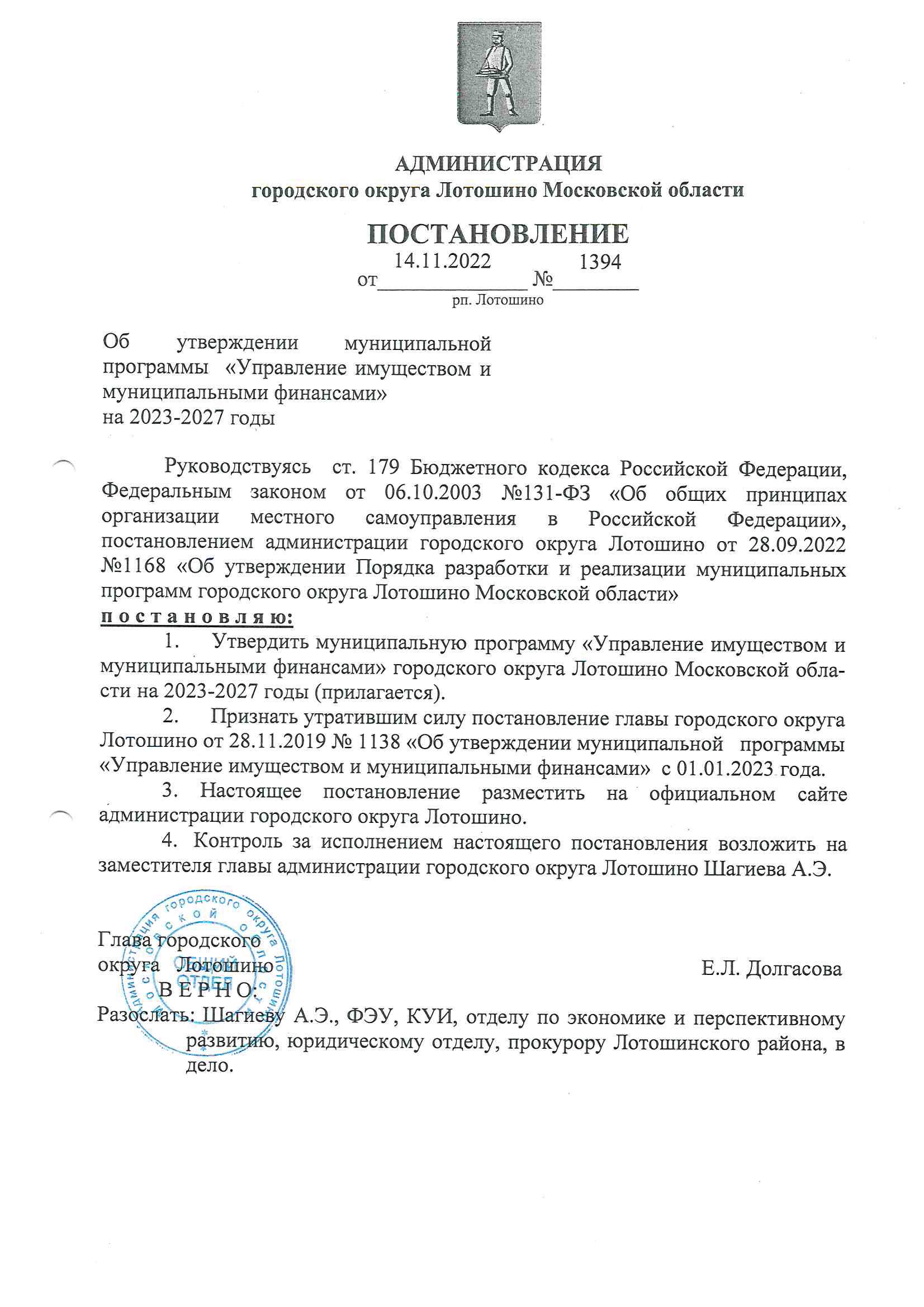 Приложение к постановлениюадминистрации городского округа Лотошиноот 14.11.2022 № 1394Муниципальная программа городского округа Лотошино «Управление имуществом и муниципальными финансами»Паспорт муниципальной программы «Управление имуществом и муниципальными финансами» на 2023-2027 годы2.Краткая характеристика сферы реализации муниципальной программыСовременная ситуация в сфере управления имуществом и финансами в Российской Федерации характеризуется продолжением процессов формирования систем государственного управления и местного самоуправления, основанных на разделении полномочий между уровнями власти, применении методов стратегического планирования, управления по результатам, увязке принятия бюджетных решений по целям и задачам, в первую очередь в рамках программно-целевого подхода. Ключевыми целями и вопросами управления имуществом и финансами независимо от уровня и полномочий властных структур является создание благоприятных условий для жизни и деятельности граждан и организаций. В контексте общей цели в Российской Федерации на перспективу до 2027 года определены основные направления совершенствования системы государственного управления, которые в свою очередь задают приоритеты государственной политики Московской области в сфере управления имуществом и финансами.Необходимость формирования сбалансированного бюджета городского округа Лотошино для решения полномасштабных вопросов по реализации проектов социально-экономического развития городского округа Лотошино делает значимой проблему повышения доходности бюджета за счет эффективности управления объектами муниципальной собственности. Для повышения эффективности управления и распоряжения муниципальным имуществом предлагается реализация мер по следующим основным направлениям:- инвентаризация объектов муниципального имущества, осуществление кадастровых работ, внесение сведений об объектах в Единый государственный реестр недвижимости;- формирование полноценной информационной базы в отношении объектов, находящихся на территории городского округа  Лотошино, позволяющей принимать оптимальные управленческие решения, направленные как на распоряжение конкретными объектами, так и на рост доходной части бюджета городского округа Лотошино;- создание прозрачных процедур, определяющих вопросы передачи прав на объекты муниципального имущества;- совершенствование приватизационных процедур;- совершенствование системы показателей оценки эффективности использования муниципального имущества. Использование  программно-целевого метода управления позволит:- оптимизировать состав имущества, с целью выявления используемого не по целевому назначению и  вовлечения в хозяйственный оборот дополнительных площадей;- оптимизировать управление земельными ресурсами, находящимися в собственности городского округа с целью вовлечения  дополнительных земельных участков в налоговый оборот;- повысить ликвидность имущества, составляющего казну муниципального образования «Городской округ Лотошино Московской области»;- решить социально значимые задачи.Уровень развития земельно-имущественных отношений во многом определяет степень устойчивости экономики и возможность ее стабильного развития в рыночных условиях. Управление муниципальным имуществом – одна из наиболее важных функций муниципального управления, так как эффективное использование муниципального имущества может существенно повысить доходность местного бюджета. В целях обеспечения исполнения расходных обязательств, обеспечение сбалансированности бюджета и сокращение дефицита, необходимо увеличить поступления налоговых и неналоговых доходов бюджета городского округа Лотошино Московской области, в том числе за счет проведения мероприятий, направленных на снижение задолженности в консолидированный бюджет Московской области по налоговым платежам. Реализация указанных мероприятий позволит улучшить платежную дисциплину и обеспечить рост налоговых платежей в бюджет городского округа. Целью выполнения мероприятий программы является обеспечение сбалансированности и устойчивости бюджета городского округа, повышение качества и прозрачности управления муниципальными финансами.Прогноз развития муниципальной программы в сфере исполнения бюджета городского округа Лотошино по налоговым и неналоговым доходам:ежегодное исполнение бюджета городского округа Лотошино по налоговым и неналоговым доходам на уровне 100%;обеспечение достижения бюджетного эффекта от укрепления доходной базы бюджета;увеличение объема налоговых и неналоговых доходов бюджета городского округа Лотошино с плановых назначений 2022 года 249,6 млн. рублей до 303,1 млн. рублей в 2027 году.Мероприятия муниципальной программы направлены на обеспечение текущей деятельности органов  местного самоуправления городского округа Лотошино, обеспечение деятельности муниципальных бюджетных и казенных учреждений, бесперебойного функционирования ОМСУ городского округа Лотошино с целью реализации государственной и муниципальной политики округа. Кроме того, важной целью реализации программы является   повышение эффективности организационного, нормативного, правового и финансового обеспечения, развития и укрепления материально - технической базы органов местного самоуправления городского округа, повышение эффективности и результативности кадровой политики в сфере муниципальной службы, повышение эффективности межведомственного взаимодействия.3.Инерционный прогноз развития соответствующей сферы реализации муниципальной программы Концепция решения проблем в сфере муниципального управления имуществом и финансами основывается на программно-целевом методе и состоит в реализации в период с 2023 по 2027 год муниципальной программы городского округа Лотошино «Управление имуществом и муниципальными финансами», которая включает подпрограммы, нацеленные на реализацию комплекса мероприятий, обеспечивающих одновременное решение существующих проблем и задач в сфере совершенствования системы муниципального управления. Программно-целевой сценарий развития сферы муниципального управления имуществом и финансами отличается от инерционного сценария устойчивостью решений, принятых администрацией городского округа Лотошино на пятилетний период, по совершенствованию системы муниципального управления и обеспечения сбалансированности ресурсов из возможных источников финансирования на реализацию необходимых мероприятий. Реализация программных мероприятий по целям и задачам обеспечит минимизацию усугубления существующих проблем, даст возможность городскому округу Лотошино выйти на целевые параметры развития и решение задач в сфере муниципального управления имуществом и финансами. Применение программно-целевого метода позволит: - определить приоритетность мероприятий, очередность и сроки их реализации исходя из социальной и экономической целесообразности, а также с учетом возможности финансирования из бюджетов различного уровня; - увязать имеющиеся и планируемые финансовые ресурсы с разрабатываемыми комплексами мероприятий по направлениям Программы; - обеспечить интеграцию мероприятий, носящих различный характер (научно-исследовательский, организационно-хозяйственный), в общий процесс достижения целей Программы; - создать условия для оперативного и результативного управления рисками. Применение программно-целевого метода планирования и исполнения бюджета городского округа Лотошино, в частности при реализации муниципальных программ, позволит обеспечить: - комплексность решения проблемы, достижение цели и задач; - определение приоритетности мероприятий, исходя из их социальной и экономической целесообразности; - концентрацию ресурсов на выбранных направлениях; - эффективность использования бюджетных средств. Вместе с тем использование программно-целевого сценария не гарантирует отсутствие определенных рисков в ходе реализации Программы под воздействием соответствующих внешних и внутренних факторов. Основные риски, которые могут возникнуть при реализации Программы: - невыполнение целевых значений показателей результативности Программы к 2027 году; - невыполнение мероприятий в установленные сроки по причине несогласованности действий муниципальных заказчиков подпрограмм и исполнителей мероприятий подпрограмм; - снижение объемов финансирования мероприятий Программы вследствие изменения прогнозируемых объемов доходов бюджета либо неполное предоставление средств из запланированных источников в соответствующих подпрограммах; - методологические риски, связанные с отсутствием методических рекомендаций по применению федеральных и региональных законодательных и нормативных правовых актов в сфере местного самоуправления; - организационные риски при не обеспечении необходимого взаимодействия участников решения программных задач. Риск не достижения конечных результатов Программы минимизируется формированием процедур мониторинга показателей задач подпрограмм, включая промежуточные значения показателей по годам реализации Программы. Минимизация риска несогласованности действий участников Программы, осуществляется в рамках оперативного взаимодействия муниципального заказчика Программы, куратора Программы и муниципальных заказчиков подпрограмм в составе Программы. Минимизация рисков недофинансирования из бюджетных и других запланированных источников осуществляется путем ежегодного пересмотра прогнозных показателей доходов, учтенных при формировании финансовых параметров Программы, анализа и оценки результатов реализации мероприятий подпрограмм в ходе их исполнения, оперативного принятия решений в установленном порядке о перераспределении средств между подпрограммами.4. Целевые показатели муниципальной программы «Управление имуществом и муниципальными финансами»5. Методика расчета значений целевых показателей муниципальной программы городского округа Лотошино«Управление имуществом и муниципальными финансами»6. Методика определения результатов выполнения мероприятий муниципальной программы  городского округа Лотошино «Управление имуществом и муниципальными финансами»7. Перечень мероприятий подпрограммы 1 «Эффективное управление имущественным комплексом»8. Перечень мероприятий подпрограммы 4 «Управление муниципальными финансами»9. Перечень мероприятий подпрограммы 5 «Обеспечивающая подпрограмма»Координатор муниципальной программыЗаместитель главы администрации городского округа Лотошино, курирующий направление деятельностиЗаместитель главы администрации городского округа Лотошино, курирующий направление деятельностиЗаместитель главы администрации городского округа Лотошино, курирующий направление деятельностиЗаместитель главы администрации городского округа Лотошино, курирующий направление деятельностиЗаместитель главы администрации городского округа Лотошино, курирующий направление деятельностиЗаместитель главы администрации городского округа Лотошино, курирующий направление деятельностиМуниципальный заказчик программыФинансово – экономическое управление администрации городского округа Лотошино Московской областиФинансово – экономическое управление администрации городского округа Лотошино Московской областиФинансово – экономическое управление администрации городского округа Лотошино Московской областиФинансово – экономическое управление администрации городского округа Лотошино Московской областиФинансово – экономическое управление администрации городского округа Лотошино Московской областиФинансово – экономическое управление администрации городского округа Лотошино Московской областиЦели муниципальной программыПовышение эффективности муниципального управления городского округа Лотошино Московской областиПовышение эффективности муниципального управления городского округа Лотошино Московской областиПовышение эффективности муниципального управления городского округа Лотошино Московской областиПовышение эффективности муниципального управления городского округа Лотошино Московской областиПовышение эффективности муниципального управления городского округа Лотошино Московской областиПовышение эффективности муниципального управления городского округа Лотошино Московской областиПеречень подпрограммМуниципальные заказчики подпрограммМуниципальные заказчики подпрограммМуниципальные заказчики подпрограммМуниципальные заказчики подпрограммМуниципальные заказчики подпрограммМуниципальные заказчики подпрограмм1. Подпрограмма I «Эффективное управление имущественным комплексом»Комитет по управлению имуществом администрации городского округа Лотошино Московской областиКомитет по управлению имуществом администрации городского округа Лотошино Московской областиКомитет по управлению имуществом администрации городского округа Лотошино Московской областиКомитет по управлению имуществом администрации городского округа Лотошино Московской областиКомитет по управлению имуществом администрации городского округа Лотошино Московской областиКомитет по управлению имуществом администрации городского округа Лотошино Московской области2. Подпрограмма IV «Управление муниципальными финансами»Финансово – экономическое управление администрации городского округа Лотошино Московской областиФинансово – экономическое управление администрации городского округа Лотошино Московской областиФинансово – экономическое управление администрации городского округа Лотошино Московской областиФинансово – экономическое управление администрации городского округа Лотошино Московской областиФинансово – экономическое управление администрации городского округа Лотошино Московской областиФинансово – экономическое управление администрации городского округа Лотошино Московской области3. Подпрограмма V «Обеспечивающая подпрограмма»Финансово – экономическое управление администрации городского округа Лотошино Московской областиФинансово – экономическое управление администрации городского округа Лотошино Московской областиФинансово – экономическое управление администрации городского округа Лотошино Московской областиФинансово – экономическое управление администрации городского округа Лотошино Московской областиФинансово – экономическое управление администрации городского округа Лотошино Московской областиФинансово – экономическое управление администрации городского округа Лотошино Московской областиКраткая характеристика подпрограмм1.  Повышение эффективности управления и распоряжения объектами имущественно - земельного комплекса городского округа Лотошино1.  Повышение эффективности управления и распоряжения объектами имущественно - земельного комплекса городского округа Лотошино1.  Повышение эффективности управления и распоряжения объектами имущественно - земельного комплекса городского округа Лотошино1.  Повышение эффективности управления и распоряжения объектами имущественно - земельного комплекса городского округа Лотошино1.  Повышение эффективности управления и распоряжения объектами имущественно - земельного комплекса городского округа Лотошино1.  Повышение эффективности управления и распоряжения объектами имущественно - земельного комплекса городского округа ЛотошиноКраткая характеристика подпрограмм2.  Повышение качества управления муниципальными финансами2.  Повышение качества управления муниципальными финансами2.  Повышение качества управления муниципальными финансами2.  Повышение качества управления муниципальными финансами2.  Повышение качества управления муниципальными финансами2.  Повышение качества управления муниципальными финансамиКраткая характеристика подпрограмм3.  Создание условий для реализации полномочий органов местного самоуправления, совершенствование профессионального развития муниципальных служащих городского округа3.  Создание условий для реализации полномочий органов местного самоуправления, совершенствование профессионального развития муниципальных служащих городского округа3.  Создание условий для реализации полномочий органов местного самоуправления, совершенствование профессионального развития муниципальных служащих городского округа3.  Создание условий для реализации полномочий органов местного самоуправления, совершенствование профессионального развития муниципальных служащих городского округа3.  Создание условий для реализации полномочий органов местного самоуправления, совершенствование профессионального развития муниципальных служащих городского округа3.  Создание условий для реализации полномочий органов местного самоуправления, совершенствование профессионального развития муниципальных служащих городского округаИсточники финансирования муниципальной программы, в том числе по годам реализации программ (тыс. руб.):Всего2023 год 2024 год2025 год2026 год2027 годСредства бюджета Московской области6 186,02 062,02 062,02 062,00,00,0Средства федерального бюджета0,00,00,00,00,00,0Средства муниципального бюджета676 725,3142 919,2137 420,4132 385,7132 000,0132 000,0Внебюджетные средства21 500,04 300,04 300,04 300,04 300,04 300,0Всего, в том числе по годам:704 411,3149 281,2143 782,4138 747,7136 300,0136 300,0№ п/пНаименование целевых показателейТип показателя Единица измерения 
(по ОКЕИ)Базовое значение *Планируемое значение по годам реализации программыПланируемое значение по годам реализации программыПланируемое значение по годам реализации программыПланируемое значение по годам реализации программыПланируемое значение по годам реализации программыОтветственный за достижение показателяНомер подпрограммы, мероприятий, оказывающих  влияние на достижение показателя (Y.ХХ.ZZ)№ п/пНаименование целевых показателейТип показателя Единица измерения 
(по ОКЕИ)Базовое значение *2023 год2024 год 2025 год 2026 год2027 годОтветственный за достижение показателяНомер подпрограммы, мероприятий, оказывающих  влияние на достижение показателя (Y.ХХ.ZZ)123456789101112Повышение эффективности управления и распоряжения имуществом, находящемся в распоряжении городского округа Лотошино на территории Московской областиПовышение эффективности управления и распоряжения имуществом, находящемся в распоряжении городского округа Лотошино на территории Московской областиПовышение эффективности управления и распоряжения имуществом, находящемся в распоряжении городского округа Лотошино на территории Московской областиПовышение эффективности управления и распоряжения имуществом, находящемся в распоряжении городского округа Лотошино на территории Московской областиПовышение эффективности управления и распоряжения имуществом, находящемся в распоряжении городского округа Лотошино на территории Московской областиПовышение эффективности управления и распоряжения имуществом, находящемся в распоряжении городского округа Лотошино на территории Московской областиПовышение эффективности управления и распоряжения имуществом, находящемся в распоряжении городского округа Лотошино на территории Московской областиПовышение эффективности управления и распоряжения имуществом, находящемся в распоряжении городского округа Лотошино на территории Московской областиПовышение эффективности управления и распоряжения имуществом, находящемся в распоряжении городского округа Лотошино на территории Московской областиПовышение эффективности управления и распоряжения имуществом, находящемся в распоряжении городского округа Лотошино на территории Московской областиПовышение эффективности управления и распоряжения имуществом, находящемся в распоряжении городского округа Лотошино на территории Московской областиПовышение эффективности управления и распоряжения имуществом, находящемся в распоряжении городского округа Лотошино на территории Московской области1.1.Целевой показатель 1 «Эффективность работы по взысканию задолженности по арендной плате за земельные участки, государственная собственность на которые не разграничена»Приоритетный целевой показательРейтинг-45Закон МО 10.12.2020 № 270/2020-ОЗ%100100100100100100Комитет по управлению имуществом администрации городского округа Лотошино Московской области 1.03.01.1.2.Целевой показатель 2 «Эффективность работы по взысканию задолженности по арендной плате за муниципальное имущество и землю»Приоритетный целевой показательРейтинг-45Закон МО 10.12.2020 № 270/2020-ОЗ%100100100100100100Комитет по управлению имуществом администрации городского округа Лотошино Московской области1.02.01.1.02.02.1.02.03.1.3.Целевой показатель 3 «Поступления доходов в бюджет муниципального образования от распоряжения земельными участками, государственная собственность на которые не разграничена»Приоритетный целевой показательРейтинг-45Закон МО 10.12.2020 № 270/2020-ОЗ%100100100100100100Комитет по управлению имуществом администрации городского округа Лотошино Московской области1.03.01.1.4.Целевой показатель 4 «Поступления доходов в бюджет муниципального образования от распоряжения муниципальным имуществом и землей»Приоритетный целевой показательРейтинг-45Закон МО 10.12.2020 № 270/2020-ОЗ%100100100100100100Комитет по управлению имуществом администрации городского округа Лотошино Московской области1.02.01.1.02.02.1.02.03.1.5Целевой показатель 5 «Предоставление земельных участков многодетным семьям»Приоритетный целевой показательЗакон МО 01.06.2011 № 73/2011-ОЗ%100100100100100100Комитет по управлению имуществом администрации городского округа Лотошино Московской области1.02.01.1.02.02.1.02.03.1.6.Целевой показатель 6 «Проверка использования земель»Приоритетный целевой показательФедеральный закон от 31.07.2020 
№ 248-ФЗ%100100100100100100Комитет по управлению имуществом администрации городского округа Лотошино Московской области1.04.01.1.7.Целевой показатель 7 «Доля объектов недвижимого имущества, поставленных на ГКУ 
по результатам МЗК»Приоритетный целевой показательРейтинг-45Распоряжение 65-р от 26.12.2017%100100100100100100Комитет по управлению имуществом администрации городского округа Лотошино Московской области1.04.01.1.8.Целевой показатель 8 «Прирост земельного налога»Приоритетный целевой показательУказ Президента РФ от 28.04.2008 № 607%100100100100100100Комитет по управлению имуществом администрации городского округа Лотошино Московской области1.04.01.1.9.Целевой показатель 9 «Доля проведенных аукционов на право заключения договоров аренды земельных участков для субъектов малого и среднего предпринимательства к общему количеству таких торгов»Приоритетный целевой показательГосударственная программа МО "Предпринимательство Подмосковья" на 2017-2024 годы"Региональный проект «Улучшение условий ведения предпринимательской деятельности»%202020202020Комитет по управлению имуществом администрации городского округа Лотошино Московской области1.04.01.Устойчивая доходная база бюджета городского округа Лотошино Московской области для обеспечения исполнения расходных обязательств, обеспечение роста доходной базы бюджета городского округа Лотошино Московской области.Устойчивая доходная база бюджета городского округа Лотошино Московской области для обеспечения исполнения расходных обязательств, обеспечение роста доходной базы бюджета городского округа Лотошино Московской области.Устойчивая доходная база бюджета городского округа Лотошино Московской области для обеспечения исполнения расходных обязательств, обеспечение роста доходной базы бюджета городского округа Лотошино Московской области.Устойчивая доходная база бюджета городского округа Лотошино Московской области для обеспечения исполнения расходных обязательств, обеспечение роста доходной базы бюджета городского округа Лотошино Московской области.Устойчивая доходная база бюджета городского округа Лотошино Московской области для обеспечения исполнения расходных обязательств, обеспечение роста доходной базы бюджета городского округа Лотошино Московской области.Устойчивая доходная база бюджета городского округа Лотошино Московской области для обеспечения исполнения расходных обязательств, обеспечение роста доходной базы бюджета городского округа Лотошино Московской области.Устойчивая доходная база бюджета городского округа Лотошино Московской области для обеспечения исполнения расходных обязательств, обеспечение роста доходной базы бюджета городского округа Лотошино Московской области.Устойчивая доходная база бюджета городского округа Лотошино Московской области для обеспечения исполнения расходных обязательств, обеспечение роста доходной базы бюджета городского округа Лотошино Московской области.Устойчивая доходная база бюджета городского округа Лотошино Московской области для обеспечения исполнения расходных обязательств, обеспечение роста доходной базы бюджета городского округа Лотошино Московской области.Устойчивая доходная база бюджета городского округа Лотошино Московской области для обеспечения исполнения расходных обязательств, обеспечение роста доходной базы бюджета городского округа Лотошино Московской области.Устойчивая доходная база бюджета городского округа Лотошино Московской области для обеспечения исполнения расходных обязательств, обеспечение роста доходной базы бюджета городского округа Лотошино Московской области.Устойчивая доходная база бюджета городского округа Лотошино Московской области для обеспечения исполнения расходных обязательств, обеспечение роста доходной базы бюджета городского округа Лотошино Московской области.2.1Целевой показатель 10 «Обеспечение поступлений налоговых и неналоговых доходов в бюджет городского округа Лотошино Московской области на уровне утвержденных плановых назначений»Отраслевой показатель%102,0100100100100100Финансово-экономическое управление администрации городского округа Лотошино Московской области4.50.014.50.02п/пНаименование показателяЕд. изм.Ед. изм.Порядок расчетаИсточник данныхПериодичность представления отчетности 12334562Подпрограмма 1 «Эффективное управление имущественным комплексом»Подпрограмма 1 «Эффективное управление имущественным комплексом»Подпрограмма 1 «Эффективное управление имущественным комплексом»Подпрограмма 1 «Эффективное управление имущественным комплексом»Подпрограмма 1 «Эффективное управление имущественным комплексом»Подпрограмма 1 «Эффективное управление имущественным комплексом»1.1.Эффективность работы по взысканию задолженности по арендной плате за земельные участки, государственная собственность на которые не разграничена%Основной целью показателя является максимальное снижение задолженности по арендной плате за земельные участки, государственная собственность на которые не разграничена, а также 100% принятие мер для снижения задолженности.  Оценка проведения муниципальным образованием Московской области мероприятий по снижению задолженности рассчитывается по формуле:СЗ = Пир + Д, гдеСЗ – % исполнения показателя «Эффективность работы по взысканию задолженности по арендной плате за земельные участки, государственная собственность на которые не разграничена». Первое место присваивается муниципальному образованию с наибольшим значением 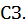 Пир - % принятых мер, который рассчитывается по формуле:, где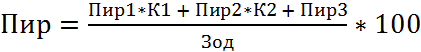 Пир1 – сумма задолженности, в отношении которой по состоянию на 01 число месяца, предшествующего отчетной дате, приняты следующие меры по взысканию:- направлена досудебная претензия.К1 – понижающий коэффициент 0,1.Пир2 – сумма задолженности, в отношении которой по состоянию на 01 число месяца, предшествующего отчетной дате, приняты следующие меры по взысканию:- подано исковое заявление о взыскании задолженности; - исковое заявление о взыскании задолженности находится на рассмотрении в суде.К2 – понижающий коэффициент 0,5.Пир3 – сумма задолженности, в отношении которой по состоянию на 01 число месяца, предшествующего отчетной дате, приняты следующие меры по взысканию:- судебное решение (определение об утверждении мирового соглашения) вступило в законную силу;- исполнительный лист направлен в Федеральную службу судебных приставов;- ведется исполнительное производство;- исполнительное производство окончено ввиду невозможности взыскания; - рассматривается дело о несостоятельности (банкротстве).Сведения о принятых мерах по взысканию задолженности необходимо указывать с учетом оплаты по состоянию на 01 число месяца, предшествующего отчетной дате. Так, если должник оплатил часть задолженности, то в принятых мерах отображается только неоплаченная часть. Если в отчетный период принято несколько из перечисленных мер по взысканию задолженности в отношении одного договора аренды, в принятых мерах сумма долга по такому договору учитывается только один раз.В мерах по взысканию задолженности не должны учитываться суммы исковых требований о досрочном внесении арендатором арендной платы согласно п. 5 ст. 614 ГК РФ, поскольку досрочное взыскание арендных платежей является предоплатой (будущим платежом) и оснований для включения органом местного самоуправления данной суммы в мероприятия по взысканию задолженности нет.Д - % роста/снижения задолженности, который рассчитывается по формуле:, где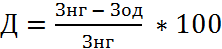 Зод – общая сумма задолженности по состоянию на 01 число месяца, предшествующего отчетной дате.Знг – общая сумма задолженности по состоянию на 01 число отчетного года.Муниципальным образованиям, общая сумма задолженности которых по состоянию на 01 число месяца, предшествующего отчетной дате, равна 0, присваивается первое место по значению и динамике составляющей показателя.При расчете необходимо указывать консолидированное значение 
по муниципальному образованию в отношении задолженности, образовавшейся по арендной плате за земельные участки, находящиеся в муниципальной собственности и муниципальное имущество, а также за земельные участки, государственная собственность на которые не разграничена.Основной целью показателя является максимальное снижение задолженности по арендной плате за земельные участки, государственная собственность на которые не разграничена, а также 100% принятие мер для снижения задолженности.  Оценка проведения муниципальным образованием Московской области мероприятий по снижению задолженности рассчитывается по формуле:СЗ = Пир + Д, гдеСЗ – % исполнения показателя «Эффективность работы по взысканию задолженности по арендной плате за земельные участки, государственная собственность на которые не разграничена». Первое место присваивается муниципальному образованию с наибольшим значением Пир - % принятых мер, который рассчитывается по формуле:, гдеПир1 – сумма задолженности, в отношении которой по состоянию на 01 число месяца, предшествующего отчетной дате, приняты следующие меры по взысканию:- направлена досудебная претензия.К1 – понижающий коэффициент 0,1.Пир2 – сумма задолженности, в отношении которой по состоянию на 01 число месяца, предшествующего отчетной дате, приняты следующие меры по взысканию:- подано исковое заявление о взыскании задолженности; - исковое заявление о взыскании задолженности находится на рассмотрении в суде.К2 – понижающий коэффициент 0,5.Пир3 – сумма задолженности, в отношении которой по состоянию на 01 число месяца, предшествующего отчетной дате, приняты следующие меры по взысканию:- судебное решение (определение об утверждении мирового соглашения) вступило в законную силу;- исполнительный лист направлен в Федеральную службу судебных приставов;- ведется исполнительное производство;- исполнительное производство окончено ввиду невозможности взыскания; - рассматривается дело о несостоятельности (банкротстве).Сведения о принятых мерах по взысканию задолженности необходимо указывать с учетом оплаты по состоянию на 01 число месяца, предшествующего отчетной дате. Так, если должник оплатил часть задолженности, то в принятых мерах отображается только неоплаченная часть. Если в отчетный период принято несколько из перечисленных мер по взысканию задолженности в отношении одного договора аренды, в принятых мерах сумма долга по такому договору учитывается только один раз.В мерах по взысканию задолженности не должны учитываться суммы исковых требований о досрочном внесении арендатором арендной платы согласно п. 5 ст. 614 ГК РФ, поскольку досрочное взыскание арендных платежей является предоплатой (будущим платежом) и оснований для включения органом местного самоуправления данной суммы в мероприятия по взысканию задолженности нет.Д - % роста/снижения задолженности, который рассчитывается по формуле:, гдеЗод – общая сумма задолженности по состоянию на 01 число месяца, предшествующего отчетной дате.Знг – общая сумма задолженности по состоянию на 01 число отчетного года.Муниципальным образованиям, общая сумма задолженности которых по состоянию на 01 число месяца, предшествующего отчетной дате, равна 0, присваивается первое место по значению и динамике составляющей показателя.При расчете необходимо указывать консолидированное значение 
по муниципальному образованию в отношении задолженности, образовавшейся по арендной плате за земельные участки, находящиеся в муниципальной собственности и муниципальное имущество, а также за земельные участки, государственная собственность на которые не разграничена.Система ГАС «Управление»Ежемесячно1.2.Эффективность работы по взысканию задолженности по арендной плате за муниципальное имущество и землю%Основной целью показателя является максимальное снижение задолженности по арендной плате за муниципальное имущество и землю, а также 100% принятие мер для снижения задолженности.  При расчете необходимо указывать консолидированное значение по муниципальному образованию в отношении задолженности, образовавшейся по арендной плате за земельные участки, находящиеся в муниципальной собственности и муниципальное имущество. Оценка проведения муниципальным образованием Московской области мероприятий по снижению задолженности рассчитывается по формуле:СЗ = Пир + Д, гдеСЗ – % исполнения показателя «Эффективность работы по взысканию задолженности по арендной плате за муниципальное имущество и землю». Первое место присваивается муниципальному образованию с наибольшим значением Пир - % принятых мер, который рассчитывается по формуле:, гдеПир1 – сумма задолженности, в отношении которой по состоянию на 01 число месяца, предшествующего отчетной дате, приняты следующие меры по взысканию:- направлена досудебная претензия.К1 – понижающий коэффициент 0,1.Пир2 – сумма задолженности, в отношении которой по состоянию на 01 число месяца, предшествующего отчетной дате, приняты следующие меры по взысканию:- подано исковое заявление о взыскании задолженности; - исковое заявление о взыскании задолженности находится на рассмотрении в суде.К2 – понижающий коэффициент 0,5.Пир3 – сумма задолженности, в отношении которой по состоянию на 01 число месяца, предшествующего отчетной дате, приняты следующие меры по взысканию:- судебное решение (определение об утверждении мирового соглашения) вступило в законную силу;- исполнительный лист направлен в Федеральную службу судебных приставов;- ведется исполнительное производство;- исполнительное производство окончено ввиду невозможности взыскания; - рассматривается дело о несостоятельности (банкротстве).Сведения о принятых мерах по взысканию задолженности необходимо указывать с учетом оплаты по состоянию на 01 число месяца, предшествующего отчетной дате. Так, если должник оплатил часть задолженности, то в принятых мерах отображается только неоплаченная часть. Если в отчетный период принято несколько из перечисленных мер по взысканию задолженности в отношении одного договора аренды, в принятых мерах сумма долга по такому договору учитывается только один раз.В мерах по взысканию задолженности не должны учитываться суммы исковых требований о досрочном внесении арендатором арендной платы согласно п. 5 ст. 614 ГК РФ, поскольку досрочное взыскание арендных платежей является предоплатой (будущим платежом) и оснований для включения органом местного самоуправления данной суммы в мероприятия по взысканию задолженности нет.Д - % роста/снижения задолженности, который рассчитывается по формуле:, гдеЗод – общая сумма задолженности по состоянию на 01 число месяца, предшествующего отчетной дате.Знг – общая сумма задолженности по состоянию на 01 число отчетного года.Муниципальным образованиям, общая сумма задолженности которых по состоянию на 01 число месяца, предшествующего отчетной дате, равна 0, присваивается первое место по значению и динамике составляющей показателя.При расчете необходимо указывать консолидированное значение 
по муниципальному образованию в отношении задолженности, образовавшейся по арендной плате за земельные участки, находящиеся в муниципальной собственности и муниципальное имущество, а также за земельные участки, государственная собственность на которые не разграничена.Основной целью показателя является максимальное снижение задолженности по арендной плате за муниципальное имущество и землю, а также 100% принятие мер для снижения задолженности.  При расчете необходимо указывать консолидированное значение по муниципальному образованию в отношении задолженности, образовавшейся по арендной плате за земельные участки, находящиеся в муниципальной собственности и муниципальное имущество. Оценка проведения муниципальным образованием Московской области мероприятий по снижению задолженности рассчитывается по формуле:СЗ = Пир + Д, гдеСЗ – % исполнения показателя «Эффективность работы по взысканию задолженности по арендной плате за муниципальное имущество и землю». Первое место присваивается муниципальному образованию с наибольшим значением Пир - % принятых мер, который рассчитывается по формуле:, гдеПир1 – сумма задолженности, в отношении которой по состоянию на 01 число месяца, предшествующего отчетной дате, приняты следующие меры по взысканию:- направлена досудебная претензия.К1 – понижающий коэффициент 0,1.Пир2 – сумма задолженности, в отношении которой по состоянию на 01 число месяца, предшествующего отчетной дате, приняты следующие меры по взысканию:- подано исковое заявление о взыскании задолженности; - исковое заявление о взыскании задолженности находится на рассмотрении в суде.К2 – понижающий коэффициент 0,5.Пир3 – сумма задолженности, в отношении которой по состоянию на 01 число месяца, предшествующего отчетной дате, приняты следующие меры по взысканию:- судебное решение (определение об утверждении мирового соглашения) вступило в законную силу;- исполнительный лист направлен в Федеральную службу судебных приставов;- ведется исполнительное производство;- исполнительное производство окончено ввиду невозможности взыскания; - рассматривается дело о несостоятельности (банкротстве).Сведения о принятых мерах по взысканию задолженности необходимо указывать с учетом оплаты по состоянию на 01 число месяца, предшествующего отчетной дате. Так, если должник оплатил часть задолженности, то в принятых мерах отображается только неоплаченная часть. Если в отчетный период принято несколько из перечисленных мер по взысканию задолженности в отношении одного договора аренды, в принятых мерах сумма долга по такому договору учитывается только один раз.В мерах по взысканию задолженности не должны учитываться суммы исковых требований о досрочном внесении арендатором арендной платы согласно п. 5 ст. 614 ГК РФ, поскольку досрочное взыскание арендных платежей является предоплатой (будущим платежом) и оснований для включения органом местного самоуправления данной суммы в мероприятия по взысканию задолженности нет.Д - % роста/снижения задолженности, который рассчитывается по формуле:, гдеЗод – общая сумма задолженности по состоянию на 01 число месяца, предшествующего отчетной дате.Знг – общая сумма задолженности по состоянию на 01 число отчетного года.Муниципальным образованиям, общая сумма задолженности которых по состоянию на 01 число месяца, предшествующего отчетной дате, равна 0, присваивается первое место по значению и динамике составляющей показателя.При расчете необходимо указывать консолидированное значение 
по муниципальному образованию в отношении задолженности, образовавшейся по арендной плате за земельные участки, находящиеся в муниципальной собственности и муниципальное имущество, а также за земельные участки, государственная собственность на которые не разграничена.Система ГАС «Управление»Ежемесячно1.3.Поступления доходов в бюджет муниципального образования от распоряжения земельными участками, государственная собственность на которые не разграничена%Показатель отражает работу органов местного самоуправления, в части собираемости средств в бюджет муниципального образования от распоряжения земельными участками, государственная собственность на которые не разграничена. При расчете учитываются следующие источники доходов:– доходы, получаемые в виде арендной платы за земельные участки, государственная собственность на которые не разграничена, а также средства от продажи права на заключение договоров аренды, указанных земельных участков;– доходы от продажи земельных участков, государственная собственность на которые не разграничена;– плата за увеличение площади земельных участков, находящихся в частной собственности, в результате перераспределения таких земельных участков и земель (или) земельных участков, находящихся в государственной собственности.Расчет показателя осуществляется по следующей формуле:, где 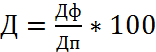 Д – % исполнения показателя «Поступления доходов в бюджет муниципального образования от распоряжения земельными участками, государственная собственность на которые не разграничена». Дп – прогнозный объем поступлений доходов в бюджет муниципального образования от распоряжения земельными участками, государственная собственность на которые не разграничена (согласно бюджету муниципального образования, утвержденному решением Совета депутатов муниципального образования на отчетный год с учетом поступлений от реализации земельных участков на торгах, исходя из данных ГКУ МО «Региональный центр торгов»).Дф – фактические поступления доходов в бюджет муниципального образования от распоряжения земельными участками, государственная собственность на которые не разграничена, по состоянию на последнее число отчетного периода.Плановое значение показателя: 1 квартал – 25%;                                                    2 квартал – 50%;                                                    3 квартал – 75%;                                                    4 квартал – 100% (год).Показатель отражает работу органов местного самоуправления, в части собираемости средств в бюджет муниципального образования от распоряжения земельными участками, государственная собственность на которые не разграничена. При расчете учитываются следующие источники доходов:– доходы, получаемые в виде арендной платы за земельные участки, государственная собственность на которые не разграничена, а также средства от продажи права на заключение договоров аренды, указанных земельных участков;– доходы от продажи земельных участков, государственная собственность на которые не разграничена;– плата за увеличение площади земельных участков, находящихся в частной собственности, в результате перераспределения таких земельных участков и земель (или) земельных участков, находящихся в государственной собственности.Расчет показателя осуществляется по следующей формуле:, где Д – % исполнения показателя «Поступления доходов в бюджет муниципального образования от распоряжения земельными участками, государственная собственность на которые не разграничена». Дп – прогнозный объем поступлений доходов в бюджет муниципального образования от распоряжения земельными участками, государственная собственность на которые не разграничена (согласно бюджету муниципального образования, утвержденному решением Совета депутатов муниципального образования на отчетный год с учетом поступлений от реализации земельных участков на торгах, исходя из данных ГКУ МО «Региональный центр торгов»).Дф – фактические поступления доходов в бюджет муниципального образования от распоряжения земельными участками, государственная собственность на которые не разграничена, по состоянию на последнее число отчетного периода.Плановое значение показателя: 1 квартал – 25%;                                                    2 квартал – 50%;                                                    3 квартал – 75%;                                                    4 квартал – 100% (год).Система ГАС «Управление»; Данные из отчетов ГКУ МО «Региональный центр торгов»; Утвержденные бюджеты органов местного самоуправления Московской областиЕжемесячно1.4.Поступления доходов в бюджет муниципального образования от распоряжения муниципальным имуществом и землей%Показатель «Поступления доходов в бюджет муниципального образования от распоряжения муниципальным имуществом и землей» отражает работу органов местного самоуправления, в части собираемости средств в бюджет муниципального образования от распоряжения муниципальным имуществом и землей. При расчете учитываются следующие источники доходов:– доходы, получаемые в виде арендной платы за муниципальное имущество и землю;– доходы от продажи муниципального имущества и земли;– плата за увеличение площади земельных участков, находящихся в частной собственности, в результате перераспределения таких земельных участков и земель (или) земельных участков, находящихся в муниципальной собственности.Расчет показателя осуществляется по следующей формуле:, где Д – % исполнения показателя «Поступления доходов в бюджет муниципального образования от распоряжения муниципальным имуществом и землей». Дп – прогнозный объем поступлений доходов в бюджет муниципального образования от распоряжения муниципальным имуществом и землей (согласно бюджету муниципального образования, утвержденному решением Совета депутатов муниципального образования на отчетный год с учетом поступлений от реализации земельных участков на торгах, исходя из данных ГКУ МО «Региональный центр торгов»).Дф – фактические поступления доходов в бюджет муниципального образования от распоряжения муниципальным имуществом и землей, по состоянию на последнее число отчетного периода.Плановое значение показателя: 1 квартал – 25%;                                                   2 квартал – 50%;                                                   3 квартал – 75%;                                                   4 квартал – 100% (год).Показатель «Поступления доходов в бюджет муниципального образования от распоряжения муниципальным имуществом и землей» отражает работу органов местного самоуправления, в части собираемости средств в бюджет муниципального образования от распоряжения муниципальным имуществом и землей. При расчете учитываются следующие источники доходов:– доходы, получаемые в виде арендной платы за муниципальное имущество и землю;– доходы от продажи муниципального имущества и земли;– плата за увеличение площади земельных участков, находящихся в частной собственности, в результате перераспределения таких земельных участков и земель (или) земельных участков, находящихся в муниципальной собственности.Расчет показателя осуществляется по следующей формуле:, где Д – % исполнения показателя «Поступления доходов в бюджет муниципального образования от распоряжения муниципальным имуществом и землей». Дп – прогнозный объем поступлений доходов в бюджет муниципального образования от распоряжения муниципальным имуществом и землей (согласно бюджету муниципального образования, утвержденному решением Совета депутатов муниципального образования на отчетный год с учетом поступлений от реализации земельных участков на торгах, исходя из данных ГКУ МО «Региональный центр торгов»).Дф – фактические поступления доходов в бюджет муниципального образования от распоряжения муниципальным имуществом и землей, по состоянию на последнее число отчетного периода.Плановое значение показателя: 1 квартал – 25%;                                                   2 квартал – 50%;                                                   3 квартал – 75%;                                                   4 квартал – 100% (год).Система ГАС «Управление»; Данные из отчетов ГКУ МО «Региональный центр торгов»; Утвержденные бюджеты органов местного самоуправления Московской областиЕжемесячно1.5.Предоставление земельных участков многодетным семьям%Показатель отражает работу органов местного самоуправления, проводимую в рамках реализации Закона Московской области от 01.06.2011 № 73/2011-03 «О бесплатном предоставлении земельных участков многодетным семьям в Московской области» (далее - Закон).Органы местного самоуправления должны проводить системную работу по предоставлению земельных участков многодетным семьям, состоящим на учете многодетных семей, признанных нуждающимися в обеспечении земельными участками. Основной целью показателя является 100% предоставление земель такой льготной категории граждан как многодетные семьи.Показатель рассчитывается по следующей формуле:, где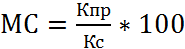 МС – % исполнения показателя «Предоставление земельных участков многодетным семьям».Кпр – количество предоставленных земельных участков многодетным семьям, по состоянию на отчетную дату.Указывается количество земельных участков, предоставленных многодетным семьям за период с момента реализации Закона по отчетную дату. Под количеством предоставленных земельных участков следует понимать количество земельных участков, на которые в соответствии с действующим законодательством зарегистрировано право долевой собственности членов многодетной семьи. Кс - количество многодетных семей, состоящих на учете многодетных семей, признанных нуждающимися в обеспечении землей.Указывается количество многодетных семей, поставленных на учет многодетных семей, признанных нуждающимися в обеспечении земельными участками в соответствии с требованиями Закона с момента реализации Закона по отчетную дату.Плановое значение показателя – 100%.Показатель отражает работу органов местного самоуправления, проводимую в рамках реализации Закона Московской области от 01.06.2011 № 73/2011-03 «О бесплатном предоставлении земельных участков многодетным семьям в Московской области» (далее - Закон).Органы местного самоуправления должны проводить системную работу по предоставлению земельных участков многодетным семьям, состоящим на учете многодетных семей, признанных нуждающимися в обеспечении земельными участками. Основной целью показателя является 100% предоставление земель такой льготной категории граждан как многодетные семьи.Показатель рассчитывается по следующей формуле:, гдеМС – % исполнения показателя «Предоставление земельных участков многодетным семьям».Кпр – количество предоставленных земельных участков многодетным семьям, по состоянию на отчетную дату.Указывается количество земельных участков, предоставленных многодетным семьям за период с момента реализации Закона по отчетную дату. Под количеством предоставленных земельных участков следует понимать количество земельных участков, на которые в соответствии с действующим законодательством зарегистрировано право долевой собственности членов многодетной семьи. Кс - количество многодетных семей, состоящих на учете многодетных семей, признанных нуждающимися в обеспечении землей.Указывается количество многодетных семей, поставленных на учет многодетных семей, признанных нуждающимися в обеспечении земельными участками в соответствии с требованиями Закона с момента реализации Закона по отчетную дату.Плановое значение показателя – 100%.Система ГАС «Управление»Ежемесячно1.6.Проверка использования земель%Показатель отражает работу органов местного самоуправления в части контроля за использованием земель с использованием автоматизированных систем.Основной задачей является выполнение органом местного самоуправления плана по осмотрам и проверкам, а также повышение эффективности мероприятий муниципального земельного контроля (далее – МЗК), выражаемой в проценте принятых мер в отношении нарушителей. Цель - максимальное вовлечение в оборот земель.Исполнение показателя вычисляется, исходя из выполнения плана по:- выездным обследованиям земель;- проверкам земель;- перерасчету земельного налога на земельные участки;- борьбе с борщевиком Сосновского;- привлечению к административной ответственности за нарушение земельного законодательства.Расчет показателя «Проверка использования земель» осуществляется по следующей формуле:, где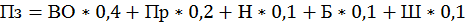 Пз – показатель «Проверка использования земель» (%); ВО – процентное исполнение показателя по выездным обследованиям земель;Пр – процентное исполнение показателя по проверкам земель;Н – процентное исполнение показателя по перерасчету земельного налога на земельные участки;Б - процентное исполнение показателя по борьбе с борщевиком Сосновского;Ш – процентное исполнение показателя по привлечению к административной ответственности за нарушение земельного законодательства.0,4, 0,2 и 0,1 – веса, присвоенные значениям, исходя из значимости осуществления тех или иных мероприятий (значения весов могут изменяться в зависимости от приоритетности мероприятий).Расчет процентного исполнения показателя по выездным обследованиям земель (ВО) осуществляется по следующей формуле:, где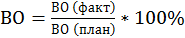 ВО – процентное исполнение показателя по выездным обследованиям земель;ВО (факт) – количество земельных участков, в отношении которых проведены выездные обследования;ВО (план) – количество земельных участков, подлежащих выездным обследованиям.Расчет процентного исполнения показателя по проверкам земель (Пр) осуществляется по следующей формуле:, где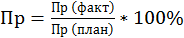 Пр – процентное исполнение показателя по проверкам земель;Пр (факт) – количество земельных участков, в отношении которых проведены проверки;Пр (план) – количество земельных участков, подлежащих проверкам.Расчет процентного исполнения показателя по перерасчету земельного налога на земельные участки (Н) осуществляется по следующей формуле:, где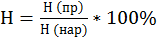 Н – процентное исполнение показателя по перерасчету земельного налога на земельные участки;Н (пр) – количество земельных участков, по которым материалы выездных обследований приняты в работу налоговыми органами;Н (нар) – количество земельных участков, в отношении которых выявлено нарушение налогового законодательства.Расчет процентного исполнения показателя по борьбе с борщевиком Сосновского (Б) осуществляется по следующей формуле:, где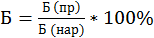 Б – процентное исполнение показателя по борьбе с борщевиком Сосновского;Б (уд) – количество земельных участков, по которым принят полный комплекс мер, направленных на удаление борщевика Сосновского;Б (нар) – количество земельных участков, на которых выявлено произрастание борщевика Сосновского.Расчет процентного исполнения показателя по привлечению к административной ответственности за нарушение земельного законодательства (Ш) осуществляется по следующей формуле:, где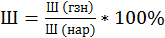 Ш – процентное исполнение показателя по привлечению к административной ответственности за нарушение земельного законодательства;Ш (гзн) – количество земельных участков, по которым органами госземнадзора принято решение о привлечении к административной ответственности;Ш (нар) – количество земельных участков, в отношении которых выявлено нарушение земельного законодательства.Показатель отражает работу органов местного самоуправления в части контроля за использованием земель с использованием автоматизированных систем.Основной задачей является выполнение органом местного самоуправления плана по осмотрам и проверкам, а также повышение эффективности мероприятий муниципального земельного контроля (далее – МЗК), выражаемой в проценте принятых мер в отношении нарушителей. Цель - максимальное вовлечение в оборот земель.Исполнение показателя вычисляется, исходя из выполнения плана по:- выездным обследованиям земель;- проверкам земель;- перерасчету земельного налога на земельные участки;- борьбе с борщевиком Сосновского;- привлечению к административной ответственности за нарушение земельного законодательства.Расчет показателя «Проверка использования земель» осуществляется по следующей формуле:, гдеПз – показатель «Проверка использования земель» (%); ВО – процентное исполнение показателя по выездным обследованиям земель;Пр – процентное исполнение показателя по проверкам земель;Н – процентное исполнение показателя по перерасчету земельного налога на земельные участки;Б - процентное исполнение показателя по борьбе с борщевиком Сосновского;Ш – процентное исполнение показателя по привлечению к административной ответственности за нарушение земельного законодательства.0,4, 0,2 и 0,1 – веса, присвоенные значениям, исходя из значимости осуществления тех или иных мероприятий (значения весов могут изменяться в зависимости от приоритетности мероприятий).Расчет процентного исполнения показателя по выездным обследованиям земель (ВО) осуществляется по следующей формуле:, гдеВО – процентное исполнение показателя по выездным обследованиям земель;ВО (факт) – количество земельных участков, в отношении которых проведены выездные обследования;ВО (план) – количество земельных участков, подлежащих выездным обследованиям.Расчет процентного исполнения показателя по проверкам земель (Пр) осуществляется по следующей формуле:, гдеПр – процентное исполнение показателя по проверкам земель;Пр (факт) – количество земельных участков, в отношении которых проведены проверки;Пр (план) – количество земельных участков, подлежащих проверкам.Расчет процентного исполнения показателя по перерасчету земельного налога на земельные участки (Н) осуществляется по следующей формуле:, гдеН – процентное исполнение показателя по перерасчету земельного налога на земельные участки;Н (пр) – количество земельных участков, по которым материалы выездных обследований приняты в работу налоговыми органами;Н (нар) – количество земельных участков, в отношении которых выявлено нарушение налогового законодательства.Расчет процентного исполнения показателя по борьбе с борщевиком Сосновского (Б) осуществляется по следующей формуле:, гдеБ – процентное исполнение показателя по борьбе с борщевиком Сосновского;Б (уд) – количество земельных участков, по которым принят полный комплекс мер, направленных на удаление борщевика Сосновского;Б (нар) – количество земельных участков, на которых выявлено произрастание борщевика Сосновского.Расчет процентного исполнения показателя по привлечению к административной ответственности за нарушение земельного законодательства (Ш) осуществляется по следующей формуле:, гдеШ – процентное исполнение показателя по привлечению к административной ответственности за нарушение земельного законодательства;Ш (гзн) – количество земельных участков, по которым органами госземнадзора принято решение о привлечении к административной ответственности;Ш (нар) – количество земельных участков, в отношении которых выявлено нарушение земельного законодательства.Система ГАС «Управление», ЕГИС ОКНДЕжемесячно/ежедневно1.7.Доля объектов недвижимого имущества, поставленных на ГКУ 
по результатам МЗК%Расчет доли объектов недвижимого имущества, поставленных на ГКУ по результатам МЗК (МЗКон), осуществляется по следующей формуле: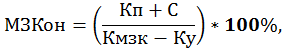 где:Кмзк – количество осмотров земельных участков МЗК из Реестра Рвно* с установлением плановых осмотров МЗК ежеквартально.Кп – количество объектов недвижимого имущества, поставленных на кадастровый учет на земельных участках из Реестра, нарастающим итогом с начала года.Ку — количество земельных участков, удаленных из Реестра земельных участков с неоформленными объектами недвижимого имущества (не объекты налогообложения).С – количество решений комиссии ОМС по признанию построек самовольными по результатам МЗК из Реестра и количество судебных исков о  принятии мер к самовольным постройкам.*Рвно – Реестр земельных участков, на которых выявлены не зарегистрированные объекты недвижимости.Плановое значение показателя: 1 квартал - 5%;                                                       2 квартал - 20%;                                                       3 квартал - 40%;                                                       4 квартал (год) - 50%.Расчет доли объектов недвижимого имущества, поставленных на ГКУ по результатам МЗК (МЗКон), осуществляется по следующей формуле:где:Кмзк – количество осмотров земельных участков МЗК из Реестра Рвно* с установлением плановых осмотров МЗК ежеквартально.Кп – количество объектов недвижимого имущества, поставленных на кадастровый учет на земельных участках из Реестра, нарастающим итогом с начала года.Ку — количество земельных участков, удаленных из Реестра земельных участков с неоформленными объектами недвижимого имущества (не объекты налогообложения).С – количество решений комиссии ОМС по признанию построек самовольными по результатам МЗК из Реестра и количество судебных исков о  принятии мер к самовольным постройкам.*Рвно – Реестр земельных участков, на которых выявлены не зарегистрированные объекты недвижимости.Плановое значение показателя: 1 квартал - 5%;                                                       2 квартал - 20%;                                                       3 квартал - 40%;                                                       4 квартал (год) - 50%.Минмособлимущество, данные, внесенные ОМС в ГАС «Управление»Ежеквартально1.8.Прирост земельного налога%Основной целью показателя является максимальное поступление начисленного земельного налога в бюджет органа местного самоуправления. Расчет показателя осуществляется по следующей формуле:, где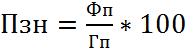 Пзн – Процент собираемости земельного налога. Гп – годовое плановое значение показателя, установленное органу местного самоуправления по земельному налогу.Фп – общая сумма денежных средств, поступивших в бюджет муниципального образования по земельному налогу за отчетный период (квартал, год).Показатель не устанавливается для муниципальных образований, на территории которых отсутствуют земли, признанные объектами налогообложения.Плановое значение показателя – 100%.Основной целью показателя является максимальное поступление начисленного земельного налога в бюджет органа местного самоуправления. Расчет показателя осуществляется по следующей формуле:, гдеПзн – Процент собираемости земельного налога. Гп – годовое плановое значение показателя, установленное органу местного самоуправления по земельному налогу.Фп – общая сумма денежных средств, поступивших в бюджет муниципального образования по земельному налогу за отчетный период (квартал, год).Показатель не устанавливается для муниципальных образований, на территории которых отсутствуют земли, признанные объектами налогообложения.Плановое значение показателя – 100%.Система ГАС «Управление», утвержденные бюджеты органов местного самоуправления Московской областиЕжеквартально1.9.Доля проведенных аукционов на право заключения договоров аренды земельных участков для субъектов малого и среднего предпринимательства к общему количеству таких торгов%Показатель рассчитывается по формуле:, где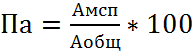 Па – процент проведенных аукционов, %Аобщ – общее количество аукционов на право заключения договоров аренды земельных участков, проведенных в органе местного самоуправления, шт. Амсп – количество аукционов на право заключения договоров аренды земельных участков для субъектов малого и среднего предпринимательства.
              Плановое значение показателя:  1 квартал - 5%;                                                        2 квартал - 10%;                                                         3 квартал - 15%;                                                        4 квартал (год) - 20%.Показатель рассчитывается по формуле:, гдеПа – процент проведенных аукционов, %Аобщ – общее количество аукционов на право заключения договоров аренды земельных участков, проведенных в органе местного самоуправления, шт. Амсп – количество аукционов на право заключения договоров аренды земельных участков для субъектов малого и среднего предпринимательства.
              Плановое значение показателя:  1 квартал - 5%;                                                        2 квартал - 10%;                                                         3 квартал - 15%;                                                        4 квартал (год) - 20%.Система ГАС «Управление», ОМС,официальный сайт торгов РФ, официальный сайт торгов МО, Комитет 
по конкурентной политике МО.ЕжеквартальноПодпрограмма 4. «Управление муниципальными финансами»Подпрограмма 4. «Управление муниципальными финансами»Подпрограмма 4. «Управление муниципальными финансами»Подпрограмма 4. «Управление муниципальными финансами»Подпрограмма 4. «Управление муниципальными финансами»Подпрограмма 4. «Управление муниципальными финансами»4.1.Обеспечение поступлений налоговых и неналоговых доходов в бюджет городского округа Лотошино на уровне утвержденных плановых назначений % ПИНИН = ПНИН / УНИН * 100%, где: ПНИН - поступления налоговых и неналоговых доходов бюджета городского округа Лотошино в текущем финансовом году; УНИН - плановые назначения бюджета городского округа Лотошино по налоговым и неналоговым доходам в текущем финансовом году. ПИНИН = ПНИН / УНИН * 100%, где: ПНИН - поступления налоговых и неналоговых доходов бюджета городского округа Лотошино в текущем финансовом году; УНИН - плановые назначения бюджета городского округа Лотошино по налоговым и неналоговым доходам в текущем финансовом году. Данные отчетности Финансово-экономического управленияЕжеквартально №п/п№подпрограммы№ основногомероприятия№ мероприятияНаименование результатаЕдиницаизмеренияПорядок определения значений12345671.10202.01Количество объектов, находящихся в муниципальной собственности, в отношении которых были произведены расходы, связанные с владением, пользованием и распоряжением имуществомшт.Определяется по мере необходимости на основании заявок, направленных в Комитет по управлению имуществом администрации городского округа Лотошино Московской области, решений суда, и т.п.2.10202.02Количество объектов, по которым произведена  оплата взносов на капитальный ремонтшт.Определяется количеством объектов, находящихся в реестре муниципальной собственности и в казне муниципального образования «Городской округ Лотошино Московской области»3.10202.03Количество объектов, в отношении которыхпроведены кадастровые работы и утверждены  карты-планы территорийшт.Определяется по мере необходимостина основании заявок, направленных в Комитет по управлению имуществом администрации городского округа Лотошино Московской области, или для муниципальных нужд4.10303.01Оказано услуг в области земельных отношенийорганами местного самоуправления муниципальных образований Московской областишт.По факту оказанных услуг за отчетный  период          5.10404.01Количество объектов, в отношении которых обеспечивалась деятельность муниципальных органов в сфере земельно-имущественных отношенийшт. Определяется по мере необходимости6.45050.0150.02Объем налоговых и неналоговых поступлений в бюджет городского округа Лотошинотыс.руб. Данные отчетности об исполнении бюджета№ п/пМероприятие подпрограммыСроки исполнения мероприятияИсточники финансированияВсего (тыс. руб.)Объем финансирования по годам (тыс. руб.)Объем финансирования по годам (тыс. руб.)Объем финансирования по годам (тыс. руб.)Объем финансирования по годам (тыс. руб.)Объем финансирования по годам (тыс. руб.)Объем финансирования по годам (тыс. руб.)Объем финансирования по годам (тыс. руб.)Объем финансирования по годам (тыс. руб.)Объем финансирования по годам (тыс. руб.)Объем финансирования по годам (тыс. руб.)Объем финансирования по годам (тыс. руб.)Объем финансирования по годам (тыс. руб.)Объем финансирования по годам (тыс. руб.)Объем финансирования по годам (тыс. руб.)Объем финансирования по годам (тыс. руб.)Объем финансирования по годам (тыс. руб.)Объем финансирования по годам (тыс. руб.)Объем финансирования по годам (тыс. руб.)Объем финансирования по годам (тыс. руб.)Объем финансирования по годам (тыс. руб.)Объем финансирования по годам (тыс. руб.)Объем финансирования по годам (тыс. руб.)Объем финансирования по годам (тыс. руб.)Объем финансирования по годам (тыс. руб.)Объем финансирования по годам (тыс. руб.)Объем финансирования по годам (тыс. руб.)Объем финансирования по годам (тыс. руб.)Объем финансирования по годам (тыс. руб.)Ответственный за выполнение мероприятия Ответственный за выполнение мероприятия № п/пМероприятие подпрограммыСроки исполнения мероприятияИсточники финансированияВсего (тыс. руб.)2023 год 2023 год 2023 год 2023 год 2023 год 2024 год2024 год2024 год2024 год2024 год2024 год2024 год2024 год2024 год2024 год2024 год2024 год2024 год2025 год 2025 год 2025 год 2026 год 2026 год 2026 год 2026 год 2026 год 2027 год 2027 год 123456666677777777777778889999910101111Подпрограмма 1 «Эффективное управление имущественным комплексом»Подпрограмма 1 «Эффективное управление имущественным комплексом»Подпрограмма 1 «Эффективное управление имущественным комплексом»Подпрограмма 1 «Эффективное управление имущественным комплексом»Подпрограмма 1 «Эффективное управление имущественным комплексом»Подпрограмма 1 «Эффективное управление имущественным комплексом»Подпрограмма 1 «Эффективное управление имущественным комплексом»Подпрограмма 1 «Эффективное управление имущественным комплексом»Подпрограмма 1 «Эффективное управление имущественным комплексом»Подпрограмма 1 «Эффективное управление имущественным комплексом»Подпрограмма 1 «Эффективное управление имущественным комплексом»Подпрограмма 1 «Эффективное управление имущественным комплексом»Подпрограмма 1 «Эффективное управление имущественным комплексом»Подпрограмма 1 «Эффективное управление имущественным комплексом»Подпрограмма 1 «Эффективное управление имущественным комплексом»Подпрограмма 1 «Эффективное управление имущественным комплексом»Подпрограмма 1 «Эффективное управление имущественным комплексом»Подпрограмма 1 «Эффективное управление имущественным комплексом»Подпрограмма 1 «Эффективное управление имущественным комплексом»Подпрограмма 1 «Эффективное управление имущественным комплексом»Подпрограмма 1 «Эффективное управление имущественным комплексом»Подпрограмма 1 «Эффективное управление имущественным комплексом»Подпрограмма 1 «Эффективное управление имущественным комплексом»Подпрограмма 1 «Эффективное управление имущественным комплексом»Подпрограмма 1 «Эффективное управление имущественным комплексом»Подпрограмма 1 «Эффективное управление имущественным комплексом»Подпрограмма 1 «Эффективное управление имущественным комплексом»Подпрограмма 1 «Эффективное управление имущественным комплексом»Подпрограмма 1 «Эффективное управление имущественным комплексом»Подпрограмма 1 «Эффективное управление имущественным комплексом»Подпрограмма 1 «Эффективное управление имущественным комплексом»Подпрограмма 1 «Эффективное управление имущественным комплексом»Подпрограмма 1 «Эффективное управление имущественным комплексом»Подпрограмма 1 «Эффективное управление имущественным комплексом»Подпрограмма 1 «Эффективное управление имущественным комплексом»1Основное мероприятие 02. Управление имуществом, находящимся в муниципальной собственности, и выполнение кадастровых работ2023-2027 г.г.Итого:42732,015611,015611,015611,015611,015611,010762,010762,010762,010762,010762,010762,010762,010762,010762,010762,010762,010762,010762,010762,05453,05453,05453,05453,05453,05453,05453,05453,05453,0Комитет по управлению имуществом администрации городского округа Лотошино Московской областиКомитет по управлению имуществом администрации городского округа Лотошино Московской области1Основное мероприятие 02. Управление имуществом, находящимся в муниципальной собственности, и выполнение кадастровых работ2023-2027 г.г.Средства бюджета 
Московской областиКомитет по управлению имуществом администрации городского округа Лотошино Московской областиКомитет по управлению имуществом администрации городского округа Лотошино Московской области1Основное мероприятие 02. Управление имуществом, находящимся в муниципальной собственности, и выполнение кадастровых работ2023-2027 г.г.Средства федерального бюджетаКомитет по управлению имуществом администрации городского округа Лотошино Московской областиКомитет по управлению имуществом администрации городского округа Лотошино Московской области1Основное мероприятие 02. Управление имуществом, находящимся в муниципальной собственности, и выполнение кадастровых работ2023-2027 г.г.Средства бюджетов муниципальных 
образований 
Московской области42732,015611,015611,015611,015611,015611,010762,010762,010762,010762,010762,010762,010762,010762,010762,010762,010762,010762,010762,010762,05453,05453,05453,05453,05453,05453,05453,05453,05453,0Комитет по управлению имуществом администрации городского округа Лотошино Московской областиКомитет по управлению имуществом администрации городского округа Лотошино Московской области1Основное мероприятие 02. Управление имуществом, находящимся в муниципальной собственности, и выполнение кадастровых работ2023-2027 г.г.Внебюджетные средстваКомитет по управлению имуществом администрации городского округа Лотошино Московской областиКомитет по управлению имуществом администрации городского округа Лотошино Московской области1Основное мероприятие 02. Управление имуществом, находящимся в муниципальной собственности, и выполнение кадастровых работ2023-2027 г.г.Иные источникиКомитет по управлению имуществом администрации городского округа Лотошино Московской областиКомитет по управлению имуществом администрации городского округа Лотошино Московской области1.1.Мероприятие 02.01.Расходы, связанные с владением, пользованием и распоряжением имуществом, находящимся в муниципальной собственности городского округа 2023-2027 г.г.Итого:31182,09370,09370,09370,05453,05453,05453,05453,05453,05453,05453,05453,05453,05453,05453,05453,05453,05453,05453,05453,05453,05453,05453,05453,05453,05453,05453,05453,05453,0Комитет по управлению имуществом администрации городского округа Лотошино Московской областиКомитет по управлению имуществом администрации городского округа Лотошино Московской области1.1.Мероприятие 02.01.Расходы, связанные с владением, пользованием и распоряжением имуществом, находящимся в муниципальной собственности городского округа 2023-2027 г.г.Средства бюджетов муниципальных 
образований 
Московской области31182,09370,09370,09370,05453,05453,05453,05453,05453,05453,05453,05453,05453,05453,05453,05453,05453,05453,05453,05453,05453,05453,05453,05453,05453,05453,05453,05453,05453,0Комитет по управлению имуществом администрации городского округа Лотошино Московской областиКомитет по управлению имуществом администрации городского округа Лотошино Московской области1.1.Количество объектов, находящихся в муниципальной собственности, в отношении которых были произведены расходы, связанные с владением, пользованием и распоряжением имуществом, единиц2023-2027 г.г.ВсегоИтого 2023 годИтого 2023 годИтого 2023 годИтого 2023 годВ том числе по кварталам:В том числе по кварталам:В том числе по кварталам:В том числе по кварталам:В том числе по кварталам:В том числе по кварталам:В том числе по кварталам:В том числе по кварталам:В том числе по кварталам:В том числе по кварталам:В том числе по кварталам:В том числе по кварталам:В том числе по кварталам:В том числе по кварталам:В том числе по кварталам:2024 год2024 год2025 год 2025 год 2026 год2026 год2026 год2027 год 2027 год 1.1.Количество объектов, находящихся в муниципальной собственности, в отношении которых были произведены расходы, связанные с владением, пользованием и распоряжением имуществом, единиц2023-2027 г.г.ВсегоИтого 2023 годИтого 2023 годИтого 2023 годИтого 2023 годIIIIIIIIIIIIIIIIIIIIIIIVIVIV1.1.Количество объектов, находящихся в муниципальной собственности, в отношении которых были произведены расходы, связанные с владением, пользованием и распоряжением имуществом, единиц2023-2027 г.г.4801601601601604040404040404040404040404040408080808080808080801.2.Мероприятие 02.02.Взносы на капитальный ремонт общего имущества многоквартирных домов 2023-2027 г.г.Итого:8818,04409,04409,04409,04409,04409,00,00,00,00,00,00,00,01.2.Мероприятие 02.02.Взносы на капитальный ремонт общего имущества многоквартирных домов 2023-2027 г.г.Средства бюджетов муниципальных 
образований 
Московской области8818,04409,04409,04409,04409,04409,00,00,00,00,00,00,00,0Комитет по управлению имуществом администрации городского округа Лотошино Московской областиКомитет по управлению имуществом администрации городского округа Лотошино Московской области1.2.Количество объектов, по которым произведена оплата взносов на капитальный ремонт, единиц2023-2027 г.г.ВсегоИтого 2023 годИтого 2023 годИтого 2023 годИтого 2023 годВ том числе по кварталам:В том числе по кварталам:В том числе по кварталам:В том числе по кварталам:В том числе по кварталам:В том числе по кварталам:В том числе по кварталам:В том числе по кварталам:В том числе по кварталам:В том числе по кварталам:В том числе по кварталам:В том числе по кварталам:В том числе по кварталам:В том числе по кварталам:В том числе по кварталам:2024 год2024 год2025 год2025 год2026 год2026 год2026 год2027 год2027 год1.2.Количество объектов, по которым произведена оплата взносов на капитальный ремонт, единиц2023-2027 г.г.ВсегоИтого 2023 годИтого 2023 годИтого 2023 годИтого 2023 годIIIIIIIIIIIIIIIIIIIIIIIIIVIVIVIV1.2.Количество объектов, по которым произведена оплата взносов на капитальный ремонт, единиц2023-2027 г.г.124862462462462462462462462462462400000001.3.Мероприятие 02.03.Организация в соответствии с Федеральным законом от 24 июля 2007 № 221-ФЗ «О кадастровой деятельности» выполнения комплексных кадастровых работ и утверждение карты-плана территории2023-2027 г.г.Итого:2732,01832,01832,01832,0900,0900,00,00,00,00,00,00,00,01.3.Мероприятие 02.03.Организация в соответствии с Федеральным законом от 24 июля 2007 № 221-ФЗ «О кадастровой деятельности» выполнения комплексных кадастровых работ и утверждение карты-плана территории2023-2027 г.г.Средства бюджетов муниципальных 
образований 
Московской области2732,01832,01832,01832,0900,0900,00,00,00,00,00,00,00,0Комитет по управлению имуществом администрации городского округа Лотошино Московской областиКомитет по управлению имуществом администрации городского округа Лотошино Московской области1.3.Количество объектов, в отношении которых проведены кадастровые работы и утверждены карты-планы территорий, единиц2023-2027 г.г.ВсегоИтого 2023 годИтого 2023 годИтого 2023 годИтого 2023 годИтого 2023 годВ том числе по кварталам:В том числе по кварталам:В том числе по кварталам:В том числе по кварталам:В том числе по кварталам:В том числе по кварталам:В том числе по кварталам:В том числе по кварталам:В том числе по кварталам:В том числе по кварталам:В том числе по кварталам:В том числе по кварталам:В том числе по кварталам:В том числе по кварталам:2024 год2024 год2025 год2025 год2026 год2026 год2026 год2027 год2027 год1.3.Количество объектов, в отношении которых проведены кадастровые работы и утверждены карты-планы территорий, единиц2023-2027 г.г.ВсегоИтого 2023 годИтого 2023 годИтого 2023 годИтого 2023 годИтого 2023 годIIIIIIIIIIIIIIIIIIIIIIIIIVIV1.3.Количество объектов, в отношении которых проведены кадастровые работы и утверждены карты-планы территорий, единиц2023-2027 г.г.2351581581581581582828284545454545454747473838777700000002Основное мероприятие 03. Создание условий для реализации государственных полномочий в области земельных отношений2023-2027 г.г.Итого:6186,02062,02062,02062,02062,02062,02062,02062,02062,02062,02062,02062,00,00,00,00,0Комитет по управлению имуществом администрации городского округа Лотошино Московской областиКомитет по управлению имуществом администрации городского округа Лотошино Московской области2Основное мероприятие 03. Создание условий для реализации государственных полномочий в области земельных отношений2023-2027 г.г.Средства бюджета 
Московской области6186,02062,02062,02062,02062,02062,02062,02062,02062,02062,02062,02062,00,00,00,00,0Комитет по управлению имуществом администрации городского округа Лотошино Московской областиКомитет по управлению имуществом администрации городского округа Лотошино Московской области2Основное мероприятие 03. Создание условий для реализации государственных полномочий в области земельных отношений2023-2027 г.г.Средства федерального бюджетаКомитет по управлению имуществом администрации городского округа Лотошино Московской областиКомитет по управлению имуществом администрации городского округа Лотошино Московской области2Основное мероприятие 03. Создание условий для реализации государственных полномочий в области земельных отношений2023-2027 г.г.Средства бюджетов муниципальных 
образований 
Московской областиКомитет по управлению имуществом администрации городского округа Лотошино Московской областиКомитет по управлению имуществом администрации городского округа Лотошино Московской области2Основное мероприятие 03. Создание условий для реализации государственных полномочий в области земельных отношений2023-2027 г.г.Внебюджетные средстваКомитет по управлению имуществом администрации городского округа Лотошино Московской областиКомитет по управлению имуществом администрации городского округа Лотошино Московской области2Основное мероприятие 03. Создание условий для реализации государственных полномочий в области земельных отношений2023-2027 г.г.Иные источникиКомитет по управлению имуществом администрации городского округа Лотошино Московской областиКомитет по управлению имуществом администрации городского округа Лотошино Московской области2.1.Мероприятие 03.01.Обеспечение осуществления органами местного самоуправления муниципальных образований Московской области отдельных государственных полномочий Московской области в области земельных отношений2023-2027 г.г.Итого:6186,02062,02062,02062,02062,02062,02062,02062,02062,02062,00,00,00,00,0Комитет по управлению имуществом администрации городского округа Лотошино Московской областиКомитет по управлению имуществом администрации городского округа Лотошино Московской области2.1.Мероприятие 03.01.Обеспечение осуществления органами местного самоуправления муниципальных образований Московской области отдельных государственных полномочий Московской области в области земельных отношений2023-2027 г.г.Средства бюджета 
Московской области6186,02062,02062,02062,02062,02062,02062,02062,02062,02062,00,00,00,00,0Комитет по управлению имуществом администрации городского округа Лотошино Московской областиКомитет по управлению имуществом администрации городского округа Лотошино Московской области2.1.Мероприятие 03.01.Обеспечение осуществления органами местного самоуправления муниципальных образований Московской области отдельных государственных полномочий Московской области в области земельных отношений2023-2027 г.г.Средства бюджетов муниципальных 
образований 
Московской областиКомитет по управлению имуществом администрации городского округа Лотошино Московской областиКомитет по управлению имуществом администрации городского округа Лотошино Московской области2.1.Оказано услуг в области земельных отношений органами местного самоуправления муниципальных образований Московской области, единиц2023-2027 г.г.ВсегоИтого 2023 годВ том числе по кварталам:В том числе по кварталам:В том числе по кварталам:В том числе по кварталам:В том числе по кварталам:В том числе по кварталам:В том числе по кварталам:В том числе по кварталам:В том числе по кварталам:В том числе по кварталам:В том числе по кварталам:В том числе по кварталам:В том числе по кварталам:В том числе по кварталам:В том числе по кварталам:В том числе по кварталам:В том числе по кварталам:2024 год2024 год2024 год2025 год 2025 год 2026 год2026 год2026 год2027 год 2027 год 2.1.Оказано услуг в области земельных отношений органами местного самоуправления муниципальных образований Московской области, единиц2023-2027 г.г.ВсегоИтого 2023 годIIIIIIIIIIIIIIIIIIIIIIIIIIIIVIVIV2.1.Оказано услуг в области земельных отношений органами местного самоуправления муниципальных образований Московской области, единиц2023-2027 г.г.270090010010010010010030030030030030022022022022028028028090090090090090090000003Основное мероприятие 04. Создание условий для реализации полномочий органов местного самоуправления2023-2027 г.г.Итого:55147,010829,010829,010829,010829,010829,010976,010976,010976,011114,011114,011114,011114,011114,011114,011114,0Комитет по управлению имуществом администрации городского округа Лотошино Московской областиКомитет по управлению имуществом администрации городского округа Лотошино Московской области3Основное мероприятие 04. Создание условий для реализации полномочий органов местного самоуправления2023-2027 г.г.Средства бюджета 
Московской областиКомитет по управлению имуществом администрации городского округа Лотошино Московской областиКомитет по управлению имуществом администрации городского округа Лотошино Московской области3Основное мероприятие 04. Создание условий для реализации полномочий органов местного самоуправления2023-2027 г.г.Средства федерального бюджетаКомитет по управлению имуществом администрации городского округа Лотошино Московской областиКомитет по управлению имуществом администрации городского округа Лотошино Московской области3Основное мероприятие 04. Создание условий для реализации полномочий органов местного самоуправления2023-2027 г.г.Средства бюджетов муниципальных 
образований 
Московской области55147,010829,010829,010829,010829,010829,010976,010976,010976,011114,011114,011114,011114,011114,011114,011114,0Комитет по управлению имуществом администрации городского округа Лотошино Московской областиКомитет по управлению имуществом администрации городского округа Лотошино Московской области3Основное мероприятие 04. Создание условий для реализации полномочий органов местного самоуправления2023-2027 г.г.Внебюджетные средстваКомитет по управлению имуществом администрации городского округа Лотошино Московской областиКомитет по управлению имуществом администрации городского округа Лотошино Московской области3Основное мероприятие 04. Создание условий для реализации полномочий органов местного самоуправления2023-2027 г.г.Иные источникиКомитет по управлению имуществом администрации городского округа Лотошино Московской областиКомитет по управлению имуществом администрации городского округа Лотошино Московской области3.1.Мероприятие 04.01.Обеспечение деятельности муниципальных органов в сфере земельно-имущественных отношений 2023-2027 г.г.Итого:55147,010829,010829,010829,010976,010976,010976,011114,011114,011114,011114,011114,011114,011114,03.1.Мероприятие 04.01.Обеспечение деятельности муниципальных органов в сфере земельно-имущественных отношений 2023-2027 г.г.Средства бюджетов муниципальных 
образований 
Московской области55147,010829,010829,010829,010976,010976,010976,011114,011114,011114,011114,011114,011114,011114,03.1.Количество объектов, в отношении которых обеспечивалась деятельность муниципальных органов в сфере земельно-имущественных отношений, единиц 2023-2027 г.г.ВсегоИтого 2023 годИтого 2023 годВ том числе по кварталам:В том числе по кварталам:В том числе по кварталам:В том числе по кварталам:В том числе по кварталам:В том числе по кварталам:В том числе по кварталам:В том числе по кварталам:В том числе по кварталам:В том числе по кварталам:В том числе по кварталам:В том числе по кварталам:В том числе по кварталам:В том числе по кварталам:В том числе по кварталам:В том числе по кварталам:2024 год2024 год2024 год2025 год 2025 год 2026 год2026 год2026 год2027 год 2027 год 3.1.Количество объектов, в отношении которых обеспечивалась деятельность муниципальных органов в сфере земельно-имущественных отношений, единиц 2023-2027 г.г.ВсегоИтого 2023 годИтого 2023 годIIIIIIIIIIIIIIIIIIIIIIIIVIVIVIVIV3.1.Количество объектов, в отношении которых обеспечивалась деятельность муниципальных органов в сфере земельно-имущественных отношений, единиц 2023-2027 г.г.51111111111111111Итого по подпрограммеИтого по подпрограммеИтого:104065,028502,028502,023800,023800,018629,018629,018629,016567,016567,016567,016567,0Итого по подпрограммеИтого по подпрограммеСредства бюджета Московской области6186,02062,02062,02062,02062,02062,02062,02062,00,00,00,00,0Итого по подпрограммеИтого по подпрограммеСредства бюджетов муниципальных образований Московской области97879,026440,026440,021738,021738,016567,016567,016567,016567,016567,016567,016567,0№п/п№п/пМероприятие ПодпрограммыСроки исполнения мероприятияИсточники финансированияВсего
(тыс. руб.)Всего
(тыс. руб.)Объемы финансирования по годам
(тыс. руб.)Объемы финансирования по годам
(тыс. руб.)Объемы финансирования по годам
(тыс. руб.)Объемы финансирования по годам
(тыс. руб.)Объемы финансирования по годам
(тыс. руб.)Объемы финансирования по годам
(тыс. руб.)Объемы финансирования по годам
(тыс. руб.)Объемы финансирования по годам
(тыс. руб.)Объемы финансирования по годам
(тыс. руб.)Объемы финансирования по годам
(тыс. руб.)Объемы финансирования по годам
(тыс. руб.)Объемы финансирования по годам
(тыс. руб.)Ответственный за выполнение мероприятия №п/п№п/пМероприятие ПодпрограммыСроки исполнения мероприятияИсточники финансированияВсего
(тыс. руб.)Всего
(тыс. руб.)2023 2023 2023 2024 2024 2024 202520252026202620272027Ответственный за выполнение мероприятия 11234556667778899101011Подпрограмма 4 «Управление муниципальными финансами»Подпрограмма 4 «Управление муниципальными финансами»Подпрограмма 4 «Управление муниципальными финансами»Подпрограмма 4 «Управление муниципальными финансами»Подпрограмма 4 «Управление муниципальными финансами»Подпрограмма 4 «Управление муниципальными финансами»Подпрограмма 4 «Управление муниципальными финансами»Подпрограмма 4 «Управление муниципальными финансами»Подпрограмма 4 «Управление муниципальными финансами»Подпрограмма 4 «Управление муниципальными финансами»Подпрограмма 4 «Управление муниципальными финансами»Подпрограмма 4 «Управление муниципальными финансами»Подпрограмма 4 «Управление муниципальными финансами»Подпрограмма 4 «Управление муниципальными финансами»Подпрограмма 4 «Управление муниципальными финансами»Подпрограмма 4 «Управление муниципальными финансами»Подпрограмма 4 «Управление муниципальными финансами»Подпрограмма 4 «Управление муниципальными финансами»Подпрограмма 4 «Управление муниципальными финансами»Подпрограмма 4 «Управление муниципальными финансами»1Основное мероприятие 50Разработка проекта бюджета и исполнение бюджета городского округаОсновное мероприятие 50Разработка проекта бюджета и исполнение бюджета городского округаИтогоВ пределах средств, выделенных на обеспечение деятельностиВ пределах средств, выделенных на обеспечение деятельностиВ пределах средств, выделенных на обеспечение деятельностиВ пределах средств, выделенных на обеспечение деятельностиВ пределах средств, выделенных на обеспечение деятельностиВ пределах средств, выделенных на обеспечение деятельностиВ пределах средств, выделенных на обеспечение деятельностиВ пределах средств, выделенных на обеспечение деятельностиВ пределах средств, выделенных на обеспечение деятельностиВ пределах средств, выделенных на обеспечение деятельностиВ пределах средств, выделенных на обеспечение деятельностиВ пределах средств, выделенных на обеспечение деятельностиВ пределах средств, выделенных на обеспечение деятельностиВ пределах средств, выделенных на обеспечение деятельностиФинансово-экономическое управление администрации городского округа Лотошино Московской области1Основное мероприятие 50Разработка проекта бюджета и исполнение бюджета городского округаОсновное мероприятие 50Разработка проекта бюджета и исполнение бюджета городского округаСредства бюджета Московской областиВ пределах средств, выделенных на обеспечение деятельностиВ пределах средств, выделенных на обеспечение деятельностиВ пределах средств, выделенных на обеспечение деятельностиВ пределах средств, выделенных на обеспечение деятельностиВ пределах средств, выделенных на обеспечение деятельностиВ пределах средств, выделенных на обеспечение деятельностиВ пределах средств, выделенных на обеспечение деятельностиВ пределах средств, выделенных на обеспечение деятельностиВ пределах средств, выделенных на обеспечение деятельностиВ пределах средств, выделенных на обеспечение деятельностиВ пределах средств, выделенных на обеспечение деятельностиВ пределах средств, выделенных на обеспечение деятельностиВ пределах средств, выделенных на обеспечение деятельностиВ пределах средств, выделенных на обеспечение деятельностиФинансово-экономическое управление администрации городского округа Лотошино Московской области1Основное мероприятие 50Разработка проекта бюджета и исполнение бюджета городского округаОсновное мероприятие 50Разработка проекта бюджета и исполнение бюджета городского округаСредства федерального бюджетаВ пределах средств, выделенных на обеспечение деятельностиВ пределах средств, выделенных на обеспечение деятельностиВ пределах средств, выделенных на обеспечение деятельностиВ пределах средств, выделенных на обеспечение деятельностиВ пределах средств, выделенных на обеспечение деятельностиВ пределах средств, выделенных на обеспечение деятельностиВ пределах средств, выделенных на обеспечение деятельностиВ пределах средств, выделенных на обеспечение деятельностиВ пределах средств, выделенных на обеспечение деятельностиВ пределах средств, выделенных на обеспечение деятельностиВ пределах средств, выделенных на обеспечение деятельностиВ пределах средств, выделенных на обеспечение деятельностиВ пределах средств, выделенных на обеспечение деятельностиВ пределах средств, выделенных на обеспечение деятельностиФинансово-экономическое управление администрации городского округа Лотошино Московской области1Основное мероприятие 50Разработка проекта бюджета и исполнение бюджета городского округаОсновное мероприятие 50Разработка проекта бюджета и исполнение бюджета городского округаСредства бюджетов муниципальных 
образований 
Московской областиВ пределах средств, выделенных на обеспечение деятельностиВ пределах средств, выделенных на обеспечение деятельностиВ пределах средств, выделенных на обеспечение деятельностиВ пределах средств, выделенных на обеспечение деятельностиВ пределах средств, выделенных на обеспечение деятельностиВ пределах средств, выделенных на обеспечение деятельностиВ пределах средств, выделенных на обеспечение деятельностиВ пределах средств, выделенных на обеспечение деятельностиВ пределах средств, выделенных на обеспечение деятельностиВ пределах средств, выделенных на обеспечение деятельностиВ пределах средств, выделенных на обеспечение деятельностиВ пределах средств, выделенных на обеспечение деятельностиВ пределах средств, выделенных на обеспечение деятельностиВ пределах средств, выделенных на обеспечение деятельностиФинансово-экономическое управление администрации городского округа Лотошино Московской области1Основное мероприятие 50Разработка проекта бюджета и исполнение бюджета городского округаОсновное мероприятие 50Разработка проекта бюджета и исполнение бюджета городского округаВнебюджетные средстваВ пределах средств, выделенных на обеспечение деятельностиВ пределах средств, выделенных на обеспечение деятельностиВ пределах средств, выделенных на обеспечение деятельностиВ пределах средств, выделенных на обеспечение деятельностиВ пределах средств, выделенных на обеспечение деятельностиВ пределах средств, выделенных на обеспечение деятельностиВ пределах средств, выделенных на обеспечение деятельностиВ пределах средств, выделенных на обеспечение деятельностиВ пределах средств, выделенных на обеспечение деятельностиВ пределах средств, выделенных на обеспечение деятельностиВ пределах средств, выделенных на обеспечение деятельностиВ пределах средств, выделенных на обеспечение деятельностиВ пределах средств, выделенных на обеспечение деятельностиВ пределах средств, выделенных на обеспечение деятельностиФинансово-экономическое управление администрации городского округа Лотошино Московской области1.2Мероприятие 50.01Проведение работы с главными администраторами по представлению прогноза поступления доходов и исполнению бюджетаМероприятие 50.01Проведение работы с главными администраторами по представлению прогноза поступления доходов и исполнению бюджетаИтогоВ пределах средств, выделенных на обеспечение деятельностиВ пределах средств, выделенных на обеспечение деятельностиВ пределах средств, выделенных на обеспечение деятельностиВ пределах средств, выделенных на обеспечение деятельностиВ пределах средств, выделенных на обеспечение деятельностиВ пределах средств, выделенных на обеспечение деятельностиВ пределах средств, выделенных на обеспечение деятельностиВ пределах средств, выделенных на обеспечение деятельностиВ пределах средств, выделенных на обеспечение деятельностиВ пределах средств, выделенных на обеспечение деятельностиВ пределах средств, выделенных на обеспечение деятельностиВ пределах средств, выделенных на обеспечение деятельностиВ пределах средств, выделенных на обеспечение деятельностиВ пределах средств, выделенных на обеспечение деятельностиФинансово-экономическое управление администрации городского округа Лотошино Московской области1.2Мероприятие 50.01Проведение работы с главными администраторами по представлению прогноза поступления доходов и исполнению бюджетаМероприятие 50.01Проведение работы с главными администраторами по представлению прогноза поступления доходов и исполнению бюджетаСредства бюджета Московской областиВ пределах средств, выделенных на обеспечение деятельностиВ пределах средств, выделенных на обеспечение деятельностиВ пределах средств, выделенных на обеспечение деятельностиВ пределах средств, выделенных на обеспечение деятельностиВ пределах средств, выделенных на обеспечение деятельностиВ пределах средств, выделенных на обеспечение деятельностиВ пределах средств, выделенных на обеспечение деятельностиВ пределах средств, выделенных на обеспечение деятельностиВ пределах средств, выделенных на обеспечение деятельностиВ пределах средств, выделенных на обеспечение деятельностиВ пределах средств, выделенных на обеспечение деятельностиВ пределах средств, выделенных на обеспечение деятельностиВ пределах средств, выделенных на обеспечение деятельностиВ пределах средств, выделенных на обеспечение деятельностиФинансово-экономическое управление администрации городского округа Лотошино Московской области1.2Мероприятие 50.01Проведение работы с главными администраторами по представлению прогноза поступления доходов и исполнению бюджетаМероприятие 50.01Проведение работы с главными администраторами по представлению прогноза поступления доходов и исполнению бюджетаСредства федерального бюджетаВ пределах средств, выделенных на обеспечение деятельностиВ пределах средств, выделенных на обеспечение деятельностиВ пределах средств, выделенных на обеспечение деятельностиВ пределах средств, выделенных на обеспечение деятельностиВ пределах средств, выделенных на обеспечение деятельностиВ пределах средств, выделенных на обеспечение деятельностиВ пределах средств, выделенных на обеспечение деятельностиВ пределах средств, выделенных на обеспечение деятельностиВ пределах средств, выделенных на обеспечение деятельностиВ пределах средств, выделенных на обеспечение деятельностиВ пределах средств, выделенных на обеспечение деятельностиВ пределах средств, выделенных на обеспечение деятельностиВ пределах средств, выделенных на обеспечение деятельностиВ пределах средств, выделенных на обеспечение деятельностиФинансово-экономическое управление администрации городского округа Лотошино Московской области1.2Мероприятие 50.01Проведение работы с главными администраторами по представлению прогноза поступления доходов и исполнению бюджетаМероприятие 50.01Проведение работы с главными администраторами по представлению прогноза поступления доходов и исполнению бюджетаСредства бюджетов муниципальных 
образований 
Московской областиВ пределах средств, выделенных на обеспечение деятельностиВ пределах средств, выделенных на обеспечение деятельностиВ пределах средств, выделенных на обеспечение деятельностиВ пределах средств, выделенных на обеспечение деятельностиВ пределах средств, выделенных на обеспечение деятельностиВ пределах средств, выделенных на обеспечение деятельностиВ пределах средств, выделенных на обеспечение деятельностиВ пределах средств, выделенных на обеспечение деятельностиВ пределах средств, выделенных на обеспечение деятельностиВ пределах средств, выделенных на обеспечение деятельностиВ пределах средств, выделенных на обеспечение деятельностиВ пределах средств, выделенных на обеспечение деятельностиВ пределах средств, выделенных на обеспечение деятельностиВ пределах средств, выделенных на обеспечение деятельностиФинансово-экономическое управление администрации городского округа Лотошино Московской области1.2Мероприятие 50.01Проведение работы с главными администраторами по представлению прогноза поступления доходов и исполнению бюджетаМероприятие 50.01Проведение работы с главными администраторами по представлению прогноза поступления доходов и исполнению бюджетаВнебюджетные средстваВ пределах средств, выделенных на обеспечение деятельностиВ пределах средств, выделенных на обеспечение деятельностиВ пределах средств, выделенных на обеспечение деятельностиВ пределах средств, выделенных на обеспечение деятельностиВ пределах средств, выделенных на обеспечение деятельностиВ пределах средств, выделенных на обеспечение деятельностиВ пределах средств, выделенных на обеспечение деятельностиВ пределах средств, выделенных на обеспечение деятельностиВ пределах средств, выделенных на обеспечение деятельностиВ пределах средств, выделенных на обеспечение деятельностиВ пределах средств, выделенных на обеспечение деятельностиВ пределах средств, выделенных на обеспечение деятельностиВ пределах средств, выделенных на обеспечение деятельностиВ пределах средств, выделенных на обеспечение деятельностиФинансово-экономическое управление администрации городского округа Лотошино Московской области1.3Мероприятие 50.02Формирование прогноза поступлений налоговых и неналоговых доходов в местный бюджет на предстоящий месяц с разбивкой по дням в целях детального прогнозирования ассигнований для финансирования социально значимых расходовМероприятие 50.02Формирование прогноза поступлений налоговых и неналоговых доходов в местный бюджет на предстоящий месяц с разбивкой по дням в целях детального прогнозирования ассигнований для финансирования социально значимых расходовИтогоВ пределах средств, выделенных на обеспечение деятельностиВ пределах средств, выделенных на обеспечение деятельностиВ пределах средств, выделенных на обеспечение деятельностиВ пределах средств, выделенных на обеспечение деятельностиВ пределах средств, выделенных на обеспечение деятельностиВ пределах средств, выделенных на обеспечение деятельностиВ пределах средств, выделенных на обеспечение деятельностиВ пределах средств, выделенных на обеспечение деятельностиВ пределах средств, выделенных на обеспечение деятельностиВ пределах средств, выделенных на обеспечение деятельностиВ пределах средств, выделенных на обеспечение деятельностиВ пределах средств, выделенных на обеспечение деятельностиВ пределах средств, выделенных на обеспечение деятельностиВ пределах средств, выделенных на обеспечение деятельностиФинансово-экономическое управление администрации городского округа Лотошино Московской области1.3Мероприятие 50.02Формирование прогноза поступлений налоговых и неналоговых доходов в местный бюджет на предстоящий месяц с разбивкой по дням в целях детального прогнозирования ассигнований для финансирования социально значимых расходовМероприятие 50.02Формирование прогноза поступлений налоговых и неналоговых доходов в местный бюджет на предстоящий месяц с разбивкой по дням в целях детального прогнозирования ассигнований для финансирования социально значимых расходовСредства бюджета Московской областиВ пределах средств, выделенных на обеспечение деятельностиВ пределах средств, выделенных на обеспечение деятельностиВ пределах средств, выделенных на обеспечение деятельностиВ пределах средств, выделенных на обеспечение деятельностиВ пределах средств, выделенных на обеспечение деятельностиВ пределах средств, выделенных на обеспечение деятельностиВ пределах средств, выделенных на обеспечение деятельностиВ пределах средств, выделенных на обеспечение деятельностиВ пределах средств, выделенных на обеспечение деятельностиВ пределах средств, выделенных на обеспечение деятельностиВ пределах средств, выделенных на обеспечение деятельностиВ пределах средств, выделенных на обеспечение деятельностиВ пределах средств, выделенных на обеспечение деятельностиВ пределах средств, выделенных на обеспечение деятельностиФинансово-экономическое управление администрации городского округа Лотошино Московской области1.3Мероприятие 50.02Формирование прогноза поступлений налоговых и неналоговых доходов в местный бюджет на предстоящий месяц с разбивкой по дням в целях детального прогнозирования ассигнований для финансирования социально значимых расходовМероприятие 50.02Формирование прогноза поступлений налоговых и неналоговых доходов в местный бюджет на предстоящий месяц с разбивкой по дням в целях детального прогнозирования ассигнований для финансирования социально значимых расходовСредства федерального бюджетаВ пределах средств, выделенных на обеспечение деятельностиВ пределах средств, выделенных на обеспечение деятельностиВ пределах средств, выделенных на обеспечение деятельностиВ пределах средств, выделенных на обеспечение деятельностиВ пределах средств, выделенных на обеспечение деятельностиВ пределах средств, выделенных на обеспечение деятельностиВ пределах средств, выделенных на обеспечение деятельностиВ пределах средств, выделенных на обеспечение деятельностиВ пределах средств, выделенных на обеспечение деятельностиВ пределах средств, выделенных на обеспечение деятельностиВ пределах средств, выделенных на обеспечение деятельностиВ пределах средств, выделенных на обеспечение деятельностиВ пределах средств, выделенных на обеспечение деятельностиВ пределах средств, выделенных на обеспечение деятельностиФинансово-экономическое управление администрации городского округа Лотошино Московской области1.3Мероприятие 50.02Формирование прогноза поступлений налоговых и неналоговых доходов в местный бюджет на предстоящий месяц с разбивкой по дням в целях детального прогнозирования ассигнований для финансирования социально значимых расходовМероприятие 50.02Формирование прогноза поступлений налоговых и неналоговых доходов в местный бюджет на предстоящий месяц с разбивкой по дням в целях детального прогнозирования ассигнований для финансирования социально значимых расходовСредства бюджетов муниципальных 
образований 
Московской областиВ пределах средств, выделенных на обеспечение деятельностиВ пределах средств, выделенных на обеспечение деятельностиВ пределах средств, выделенных на обеспечение деятельностиВ пределах средств, выделенных на обеспечение деятельностиВ пределах средств, выделенных на обеспечение деятельностиВ пределах средств, выделенных на обеспечение деятельностиВ пределах средств, выделенных на обеспечение деятельностиВ пределах средств, выделенных на обеспечение деятельностиВ пределах средств, выделенных на обеспечение деятельностиВ пределах средств, выделенных на обеспечение деятельностиВ пределах средств, выделенных на обеспечение деятельностиВ пределах средств, выделенных на обеспечение деятельностиВ пределах средств, выделенных на обеспечение деятельностиВ пределах средств, выделенных на обеспечение деятельностиФинансово-экономическое управление администрации городского округа Лотошино Московской области1.3Мероприятие 50.02Формирование прогноза поступлений налоговых и неналоговых доходов в местный бюджет на предстоящий месяц с разбивкой по дням в целях детального прогнозирования ассигнований для финансирования социально значимых расходовМероприятие 50.02Формирование прогноза поступлений налоговых и неналоговых доходов в местный бюджет на предстоящий месяц с разбивкой по дням в целях детального прогнозирования ассигнований для финансирования социально значимых расходовВнебюджетные средстваВ пределах средств, выделенных на обеспечение деятельностиВ пределах средств, выделенных на обеспечение деятельностиВ пределах средств, выделенных на обеспечение деятельностиВ пределах средств, выделенных на обеспечение деятельностиВ пределах средств, выделенных на обеспечение деятельностиВ пределах средств, выделенных на обеспечение деятельностиВ пределах средств, выделенных на обеспечение деятельностиВ пределах средств, выделенных на обеспечение деятельностиВ пределах средств, выделенных на обеспечение деятельностиВ пределах средств, выделенных на обеспечение деятельностиВ пределах средств, выделенных на обеспечение деятельностиВ пределах средств, выделенных на обеспечение деятельностиВ пределах средств, выделенных на обеспечение деятельностиВ пределах средств, выделенных на обеспечение деятельностиФинансово-экономическое управление администрации городского округа Лотошино Московской области1.3Обеспечение поступлений налоговых и неналоговых доходов в бюджет городского округа Лотошино Московской области на уровне утвержденных плановых назначений, млн. рублейОбеспечение поступлений налоговых и неналоговых доходов в бюджет городского округа Лотошино Московской области на уровне утвержденных плановых назначений, млн. рублей2023-2027Всего:Итого 2023 годИтого 2023 годВ том числе по кварталамВ том числе по кварталамВ том числе по кварталамВ том числе по кварталамВ том числе по кварталамВ том числе по кварталам2024 год2024 год2025 год2026 год2027 год1.3Обеспечение поступлений налоговых и неналоговых доходов в бюджет городского округа Лотошино Московской области на уровне утвержденных плановых назначений, млн. рублейОбеспечение поступлений налоговых и неналоговых доходов в бюджет городского округа Лотошино Московской области на уровне утвержденных плановых назначений, млн. рублей2023-2027Всего:Итого 2023 годИтого 2023 годIIIIIIIIIVIV2024 год2024 год2025 год2026 год2027 год1.3Обеспечение поступлений налоговых и неналоговых доходов в бюджет городского округа Лотошино Московской области на уровне утвержденных плановых назначений, млн. рублейОбеспечение поступлений налоговых и неналоговых доходов в бюджет городского округа Лотошино Московской области на уровне утвержденных плановых назначений, млн. рублей2023-20271450,6268,8268,865,664,564,569,369,469,4281,4281,4297,2300,1303,12.Основное мероприятие 51Снижение уровня задолженности по налоговым платежамОсновное мероприятие 51Снижение уровня задолженности по налоговым платежамИтогоВ пределах средств, выделенных на обеспечение деятельностиВ пределах средств, выделенных на обеспечение деятельностиВ пределах средств, выделенных на обеспечение деятельностиВ пределах средств, выделенных на обеспечение деятельностиВ пределах средств, выделенных на обеспечение деятельностиВ пределах средств, выделенных на обеспечение деятельностиВ пределах средств, выделенных на обеспечение деятельностиВ пределах средств, выделенных на обеспечение деятельностиВ пределах средств, выделенных на обеспечение деятельностиВ пределах средств, выделенных на обеспечение деятельностиВ пределах средств, выделенных на обеспечение деятельностиВ пределах средств, выделенных на обеспечение деятельностиВ пределах средств, выделенных на обеспечение деятельностиВ пределах средств, выделенных на обеспечение деятельностиФинансово-экономическое управление администрации городского округа Лотошино Московской области2.Основное мероприятие 51Снижение уровня задолженности по налоговым платежамОсновное мероприятие 51Снижение уровня задолженности по налоговым платежамСредства бюджета Московской областиВ пределах средств, выделенных на обеспечение деятельностиВ пределах средств, выделенных на обеспечение деятельностиВ пределах средств, выделенных на обеспечение деятельностиВ пределах средств, выделенных на обеспечение деятельностиВ пределах средств, выделенных на обеспечение деятельностиВ пределах средств, выделенных на обеспечение деятельностиВ пределах средств, выделенных на обеспечение деятельностиВ пределах средств, выделенных на обеспечение деятельностиВ пределах средств, выделенных на обеспечение деятельностиВ пределах средств, выделенных на обеспечение деятельностиВ пределах средств, выделенных на обеспечение деятельностиВ пределах средств, выделенных на обеспечение деятельностиВ пределах средств, выделенных на обеспечение деятельностиВ пределах средств, выделенных на обеспечение деятельностиФинансово-экономическое управление администрации городского округа Лотошино Московской области2.Основное мероприятие 51Снижение уровня задолженности по налоговым платежамОсновное мероприятие 51Снижение уровня задолженности по налоговым платежамСредства федерального бюджетаВ пределах средств, выделенных на обеспечение деятельностиВ пределах средств, выделенных на обеспечение деятельностиВ пределах средств, выделенных на обеспечение деятельностиВ пределах средств, выделенных на обеспечение деятельностиВ пределах средств, выделенных на обеспечение деятельностиВ пределах средств, выделенных на обеспечение деятельностиВ пределах средств, выделенных на обеспечение деятельностиВ пределах средств, выделенных на обеспечение деятельностиВ пределах средств, выделенных на обеспечение деятельностиВ пределах средств, выделенных на обеспечение деятельностиВ пределах средств, выделенных на обеспечение деятельностиВ пределах средств, выделенных на обеспечение деятельностиВ пределах средств, выделенных на обеспечение деятельностиВ пределах средств, выделенных на обеспечение деятельностиФинансово-экономическое управление администрации городского округа Лотошино Московской области2.Основное мероприятие 51Снижение уровня задолженности по налоговым платежамОсновное мероприятие 51Снижение уровня задолженности по налоговым платежамСредства бюджетов муниципальных 
образований 
Московской областиВ пределах средств, выделенных на обеспечение деятельностиВ пределах средств, выделенных на обеспечение деятельностиВ пределах средств, выделенных на обеспечение деятельностиВ пределах средств, выделенных на обеспечение деятельностиВ пределах средств, выделенных на обеспечение деятельностиВ пределах средств, выделенных на обеспечение деятельностиВ пределах средств, выделенных на обеспечение деятельностиВ пределах средств, выделенных на обеспечение деятельностиВ пределах средств, выделенных на обеспечение деятельностиВ пределах средств, выделенных на обеспечение деятельностиВ пределах средств, выделенных на обеспечение деятельностиВ пределах средств, выделенных на обеспечение деятельностиВ пределах средств, выделенных на обеспечение деятельностиВ пределах средств, выделенных на обеспечение деятельностиФинансово-экономическое управление администрации городского округа Лотошино Московской области2.Основное мероприятие 51Снижение уровня задолженности по налоговым платежамОсновное мероприятие 51Снижение уровня задолженности по налоговым платежамВнебюджетные средстваВ пределах средств, выделенных на обеспечение деятельностиВ пределах средств, выделенных на обеспечение деятельностиВ пределах средств, выделенных на обеспечение деятельностиВ пределах средств, выделенных на обеспечение деятельностиВ пределах средств, выделенных на обеспечение деятельностиВ пределах средств, выделенных на обеспечение деятельностиВ пределах средств, выделенных на обеспечение деятельностиВ пределах средств, выделенных на обеспечение деятельностиВ пределах средств, выделенных на обеспечение деятельностиВ пределах средств, выделенных на обеспечение деятельностиВ пределах средств, выделенных на обеспечение деятельностиВ пределах средств, выделенных на обеспечение деятельностиВ пределах средств, выделенных на обеспечение деятельностиВ пределах средств, выделенных на обеспечение деятельностиФинансово-экономическое управление администрации городского округа Лотошино Московской области2.1.Мероприятие 51.01Разработка мероприятий, направленных на увеличение доходов и снижение задолженности по налоговым платежамМероприятие 51.01Разработка мероприятий, направленных на увеличение доходов и снижение задолженности по налоговым платежамИтогоВ пределах средств, выделенных на обеспечение деятельностиВ пределах средств, выделенных на обеспечение деятельностиВ пределах средств, выделенных на обеспечение деятельностиВ пределах средств, выделенных на обеспечение деятельностиВ пределах средств, выделенных на обеспечение деятельностиВ пределах средств, выделенных на обеспечение деятельностиВ пределах средств, выделенных на обеспечение деятельностиВ пределах средств, выделенных на обеспечение деятельностиВ пределах средств, выделенных на обеспечение деятельностиВ пределах средств, выделенных на обеспечение деятельностиВ пределах средств, выделенных на обеспечение деятельностиВ пределах средств, выделенных на обеспечение деятельностиВ пределах средств, выделенных на обеспечение деятельностиВ пределах средств, выделенных на обеспечение деятельностиФинансово-экономическое управление администрации городского округа Лотошино Московской области2.1.Мероприятие 51.01Разработка мероприятий, направленных на увеличение доходов и снижение задолженности по налоговым платежамМероприятие 51.01Разработка мероприятий, направленных на увеличение доходов и снижение задолженности по налоговым платежамСредства бюджета Московской областиВ пределах средств, выделенных на обеспечение деятельностиВ пределах средств, выделенных на обеспечение деятельностиВ пределах средств, выделенных на обеспечение деятельностиВ пределах средств, выделенных на обеспечение деятельностиВ пределах средств, выделенных на обеспечение деятельностиВ пределах средств, выделенных на обеспечение деятельностиВ пределах средств, выделенных на обеспечение деятельностиВ пределах средств, выделенных на обеспечение деятельностиВ пределах средств, выделенных на обеспечение деятельностиВ пределах средств, выделенных на обеспечение деятельностиВ пределах средств, выделенных на обеспечение деятельностиВ пределах средств, выделенных на обеспечение деятельностиВ пределах средств, выделенных на обеспечение деятельностиВ пределах средств, выделенных на обеспечение деятельностиФинансово-экономическое управление администрации городского округа Лотошино Московской области2.1.Мероприятие 51.01Разработка мероприятий, направленных на увеличение доходов и снижение задолженности по налоговым платежамМероприятие 51.01Разработка мероприятий, направленных на увеличение доходов и снижение задолженности по налоговым платежамСредства федерального бюджетаВ пределах средств, выделенных на обеспечение деятельностиВ пределах средств, выделенных на обеспечение деятельностиВ пределах средств, выделенных на обеспечение деятельностиВ пределах средств, выделенных на обеспечение деятельностиВ пределах средств, выделенных на обеспечение деятельностиВ пределах средств, выделенных на обеспечение деятельностиВ пределах средств, выделенных на обеспечение деятельностиВ пределах средств, выделенных на обеспечение деятельностиВ пределах средств, выделенных на обеспечение деятельностиВ пределах средств, выделенных на обеспечение деятельностиВ пределах средств, выделенных на обеспечение деятельностиВ пределах средств, выделенных на обеспечение деятельностиВ пределах средств, выделенных на обеспечение деятельностиВ пределах средств, выделенных на обеспечение деятельностиФинансово-экономическое управление администрации городского округа Лотошино Московской области2.1.Мероприятие 51.01Разработка мероприятий, направленных на увеличение доходов и снижение задолженности по налоговым платежамМероприятие 51.01Разработка мероприятий, направленных на увеличение доходов и снижение задолженности по налоговым платежамСредства бюджетов муниципальных 
образований 
Московской областиВ пределах средств, выделенных на обеспечение деятельностиВ пределах средств, выделенных на обеспечение деятельностиВ пределах средств, выделенных на обеспечение деятельностиВ пределах средств, выделенных на обеспечение деятельностиВ пределах средств, выделенных на обеспечение деятельностиВ пределах средств, выделенных на обеспечение деятельностиВ пределах средств, выделенных на обеспечение деятельностиВ пределах средств, выделенных на обеспечение деятельностиВ пределах средств, выделенных на обеспечение деятельностиВ пределах средств, выделенных на обеспечение деятельностиВ пределах средств, выделенных на обеспечение деятельностиВ пределах средств, выделенных на обеспечение деятельностиВ пределах средств, выделенных на обеспечение деятельностиВ пределах средств, выделенных на обеспечение деятельностиФинансово-экономическое управление администрации городского округа Лотошино Московской области2.1.Мероприятие 51.01Разработка мероприятий, направленных на увеличение доходов и снижение задолженности по налоговым платежамМероприятие 51.01Разработка мероприятий, направленных на увеличение доходов и снижение задолженности по налоговым платежамВнебюджетные средстваВ пределах средств, выделенных на обеспечение деятельностиВ пределах средств, выделенных на обеспечение деятельностиВ пределах средств, выделенных на обеспечение деятельностиВ пределах средств, выделенных на обеспечение деятельностиВ пределах средств, выделенных на обеспечение деятельностиВ пределах средств, выделенных на обеспечение деятельностиВ пределах средств, выделенных на обеспечение деятельностиВ пределах средств, выделенных на обеспечение деятельностиВ пределах средств, выделенных на обеспечение деятельностиВ пределах средств, выделенных на обеспечение деятельностиВ пределах средств, выделенных на обеспечение деятельностиВ пределах средств, выделенных на обеспечение деятельностиВ пределах средств, выделенных на обеспечение деятельностиВ пределах средств, выделенных на обеспечение деятельностиФинансово-экономическое управление администрации городского округа Лотошино Московской областиИтого по подпрограммеИтого по подпрограммеИтого по подпрограммеИтого:Итого по подпрограммеИтого по подпрограммеИтого по подпрограммеСредства бюджета Московской областиИтого по подпрограммеИтого по подпрограммеИтого по подпрограммеСредства федерального бюджетаИтого по подпрограммеИтого по подпрограммеИтого по подпрограммеСредства бюджетов муниципальных образований Московской областиИтого по подпрограммеИтого по подпрограммеИтого по подпрограммеВнебюджетные средства№п/пМероприятие ПодпрограммыСроки исполнения мероприятияИсточники финансированияВсего
(тыс. руб.)Объемы финансирования по годам
(тыс. руб.)Объемы финансирования по годам
(тыс. руб.)Объемы финансирования по годам
(тыс. руб.)Объемы финансирования по годам
(тыс. руб.)Объемы финансирования по годам
(тыс. руб.)Ответственный за выполнение мероприятия №п/пМероприятие ПодпрограммыСроки исполнения мероприятияИсточники финансированияВсего
(тыс. руб.)2023 2024 202520262027Ответственный за выполнение мероприятия 1234567891011Подпрограмма 5 «Обеспечивающая подпрограмма»Подпрограмма 5 «Обеспечивающая подпрограмма»Подпрограмма 5 «Обеспечивающая подпрограмма»Подпрограмма 5 «Обеспечивающая подпрограмма»Подпрограмма 5 «Обеспечивающая подпрограмма»Подпрограмма 5 «Обеспечивающая подпрограмма»Подпрограмма 5 «Обеспечивающая подпрограмма»Подпрограмма 5 «Обеспечивающая подпрограмма»Подпрограмма 5 «Обеспечивающая подпрограмма»Подпрограмма 5 «Обеспечивающая подпрограмма»Подпрограмма 5 «Обеспечивающая подпрограмма»1Основное мероприятие 01Создание условий для реализации полномочий органов местного самоуправленияИтого598846,3120439,2119692,4119828,7119443,0119443,01Основное мероприятие 01Создание условий для реализации полномочий органов местного самоуправленияСредства бюджетов муниципальных образований Московской области577346,3116139,2115392,4115528,7115143,0115143,01Основное мероприятие 01Создание условий для реализации полномочий органов местного самоуправленияВнебюджетные средства21500,04300,04300,04300,04300,04300,01.1Мероприятие 01.01Функционирование высшего должностного лицаИтого10970,02194,02194,02194,02194,02194,01.1Мероприятие 01.01Функционирование высшего должностного лицаСредства бюджетов муниципальных образований Московской области10970,02194,02194,02194,02194,02194,0Администрация городского округа Лотошино Московской области1.2Мероприятие 01.02Расходы на обеспечение деятельности администрацииИтого248468,349862,249862,449861,749441,049441,01.2Мероприятие 01.02Расходы на обеспечение деятельности администрацииСредства бюджетов муниципальных образований Московской области248468,349862,249862,449861,749441,049441,0Администрация городского округа Лотошино Московской области1.5Мероприятие 01.05Обеспечение деятельности финансового органаИтого64502,012709,012828,012965,013000,013000,01.5Мероприятие 01.05Обеспечение деятельности финансового органаСредства бюджетов муниципальных образований Московской области64502,012709,012828,012965,013000,013000,0Финансово-экономическое управление администрации городского округа Лотошино Московской области1.6Мероприятие 01.06Расходы на обеспечение деятельности (оказание услуг) муниципальных учреждений - централизованная бухгалтерия муниципального образованияИтого66850,013370,013370,013370,013370,013370,01.6Мероприятие 01.06Расходы на обеспечение деятельности (оказание услуг) муниципальных учреждений - централизованная бухгалтерия муниципального образованияСредства бюджетов муниципальных образований Московской области66850,013370,013370,013370,013370,013370,0МУ «ЦБМУ»1.7Мероприятие 01.07Расходы на обеспечение деятельности (оказание услуг) муниципальных учреждений - обеспечение деятельности органов местного самоуправленияИтого140951,028883,028017,028017,028017,028017,01.7Мероприятие 01.07Расходы на обеспечение деятельности (оказание услуг) муниципальных учреждений - обеспечение деятельности органов местного самоуправленияСредства бюджетов муниципальных образований Московской области119451,024583,023717,023717,023717,023717,0МУ «Управление обеспечения деятельности ОМСУ1.7Мероприятие 01.07Расходы на обеспечение деятельности (оказание услуг) муниципальных учреждений - обеспечение деятельности органов местного самоуправленияВнебюджетные средства21500,04300,04300,04300,04300,04300,01.8Мероприятие 01.08Организация и осуществление мероприятий по мобилизационной подготовкеИтого320,064,064,064,064,064,01.8Мероприятие 01.08Организация и осуществление мероприятий по мобилизационной подготовкеСредства бюджетов муниципальных образований Московской области320,064,064,064,064,064,0Администрация городского округа Лотошино Московской области1.10Мероприятие 01.10Взносы в общественные организации (Уплата членских взносов членами Совета муниципальных образований Московской области)Итого120,024,024,024,024,024,01.10Мероприятие 01.10Взносы в общественные организации (Уплата членских взносов членами Совета муниципальных образований Московской области)Средства бюджетов муниципальных образований Московской области120,024,024,024,024,024,0Администрация городского округа Лотошино Московской области1.16Мероприятие 01.16Обеспечение деятельности муниципальных центров управления региономИтого14965,02993,02993,02993,02993,02993,01.16Мероприятие 01.16Обеспечение деятельности муниципальных центров управления региономСредства бюджетов муниципальных образований Московской области14965,02993,02993,02993,02993,02993,0МУ «Управление обеспечения деятельности ОМСУ»1.17Мероприятие 01.17Обеспечение деятельности муниципальных казенных учреждений в сфере закупок товаров, работ, услугИтого51700,010340,010340,010340,010340,010340,01.17Мероприятие 01.17Обеспечение деятельности муниципальных казенных учреждений в сфере закупок товаров, работ, услугСредства бюджетов муниципальных образований Московской области51700,010340,010340,010340,010340,010340,0МУ «ЦМЗ»2.Основное мероприятие 03Мероприятия, реализуемые в целях создания условий для реализации полномочий органов местного самоуправленияИтого1500,0340,0290,0290,0290,0290,02.Основное мероприятие 03Мероприятия, реализуемые в целях создания условий для реализации полномочий органов местного самоуправленияСредства бюджетов муниципальных образований Московской области1500,0340,0290,0290,0290,0290,02.2.Мероприятие 03.02Организация работы по повышению квалификации муниципальных служащих и работников муниципальных учреждений, в т.ч. участие в краткосрочных семинарахИтого1500,0340,0290,0290,0290,0290,02.2.Мероприятие 03.02Организация работы по повышению квалификации муниципальных служащих и работников муниципальных учреждений, в т.ч. участие в краткосрочных семинарахСредства бюджетов муниципальных образований Московской области1500,0340,0290,0290,0290,0290,0Администрация городского округа Лотошино, Финансово-экономическое управление, Комитет по управлению имуществомИтого по подпрограммеИтого по подпрограммеИтого:600346,3120779,2119982,4120118,7119733,0119733,0Итого по подпрограммеИтого по подпрограммеСредства бюджетов муниципальных образований Московской области578846,3116479,2115682,4115818,7115433,0115433,0Итого по подпрограммеИтого по подпрограммеВнебюджетные средства21500,04300,04300,04300,04300,04300,0